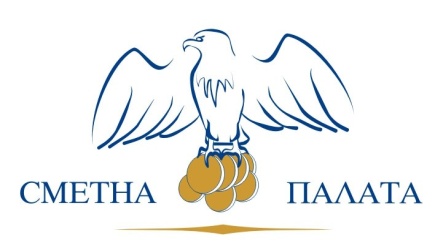 ОДИТЕН ДОКЛАД№ 0300201016за извършен одит „Изпълнение на Предварителните условия заЕвропейските структурни и инвестиционни фондове 2014 - 2020 г.“за периода от 01.07.2014 г. до 31.12.2016 г.Настоящият окончателен одитен доклад е приет с Решение № 309 от 10.08.2017 г. 
на Сметната палата (Протокол № 31)СЪДЪРЖАНИЕСПИСЪК НА СЪКРАЩЕНИЯТА	4РЕЗЮМЕ	8ВЪВЕДЕНИЕ	121. Основание и причини за извършване на одита	122. Кратко описание за обекта на одита	12ОДИТЕН ОБХВАТ И ПОДХОД	141. Цел на одита	142. Обхват на одита	143. Одитни критерии	154. Одитна методология	16КОНСТАТАЦИИ И ОЦЕНКИ	17І. Условия, организация и ред за ефективно изпълнение на Предварителните условия за Европейските структурни и инвестиционни фондове 2014 – 2020 г.	171. Условия за изпълнение на Предварителните условия за Европейските структурни и инвестиционни фондове	171.1. Действия, срокове и отговорни институции	171.2. Координационен механизъм за управление на процеса за отчитане и оценка на изпълнението на Предварителните условия	181.2.1. Институционална структура	191.2.2. Дейности по координация	201.2.3. Функции и отговорности за проследяване изпълнението на Предварителните условия за Европейските структурни и инвестиционни фондове от Комитет за наблюдение на Споразумението за партньорство	201.2.4. Функции и отговорности за проследяване изпълнението на Предварителните условия за Европейските структурни и инвестиционни фондове от Комитетите за наблюдение на оперативните програми	202. Организация и ред за изпълнението на Предварителните условия	202.1. Задължения и отговорности на представителите на водещите и отговорни институции	202.2. Контролни процедури относно спазване на създадения междуинституционален ред и организация	203. Мерки за ограничаване на рисковете от неизпълнение на Предварителните условия за Европейските структурни и инвестиционни фондове до 31.12.2016 г.	20ІІ. Изпълнение, докладване и оценка на Предварителните условия за Европейските структурни и инвестиционни фондове	201. Наблюдение на напредъка и докладване на изпълнението на Предварителните условия за Европейските структурни и инвестиционни фондове	201.1. Ежемесечна информация от водещата институция	201.2. Ежемесечно докладване до заместник министър-председателя по европейските въпроси и икономическата политика	201.3. Доклади до Министерски съвет	201.4. Комитет за наблюдение на Споразумението за партньорство	202. Координация и комуникация с Европейската комисия при изпълнение на Предварителните условия за Европейските структурни и инвестиционни фондове	203. Реакция на проблеми в процеса на изпълнение на Предварителните условия	203.1. Анализ на необходимостта от промени във вътрешните правила и процедури, свързани с изпълнение на Предварителните условия за Европейските структурни и инвестиционни фондове	203.2. Промяна на определени действия, срокове и отговорни институции	203.3. Своевременност и адекватност на промените	204. Проучване опита на други страни-членки на Европейския съюз	205. Степен на изпълнение на общите и тематичните Предварителни условия за Европейските структурни и инвестиционни фондове	205.1 Изпълнени Предварителните условия за Европейските структурни и инвестиционни фондове	205.2. Неизпълнени Предварителни условия за Европейските структурни и инвестиционни фондове	205.2.1.  Общо предварително условие  7	205.2.2. Тематично предварително условие 1.1.	205.2.3. Тематично предварително условие 1.2.	205.2.4. Тематично предварително условие 5.1./3.1 по Европейски земеделски фонд за развитие на селските райони	205.2.5. Тематично предварително условие 6.1/ 5.2 по Европейски земеделски фонд за развитие на селските райони	205.2.6. Тематични Предварителни условия 7.1, 7.2. и 7.3	205.2.7. Тематично предварително условие 9.2	205.2.8. Предварителни условия 3 и 4	20ЗАКЛЮЧЕНИЕ	20ПРЕПОРЪКИ	20Приложение № 1	20КРИТЕРИИ И ПОКАЗАТЕЛИ ЗА ОЦЕНКА	20ОПИС НА ОДИТНИТЕ ДОКАЗАТЕЛСТВА КЪМ	20ОДИТЕН ДОКЛАД № 0300201016	20СПИСЪК НА СЪКРАЩЕНИЯТАТЕРМИНОЛОГИЧЕН РЕЧНИКРЕЗЮМЕНастоящият доклад е съставен в резултат на извършения одит за изпълнение на Предварителните условия за Европейските структурни и инвестиционни фондове (ЕСИФ)
2014 - 2020 г., с одитиран период от 01.07.2014 г. до 31.12.2016 г.Основният въпрос на одита е „Ефективно ли се изпълняват Предварителните условия за ЕСИФ 2014 - 2020 г.“ Одитът обхваща следните две области на изследване: условия, организация и ред за изпълнение на Предварителните условия за Европейските структурни и инвестиционни фондове за 2014 - 2020 г.; изпълнение, докладване и оценка на Предварителните условия за ЕСИФ.Предварителните условия се въвеждат за първи път от Европейската комисия за програмен период 2014 - 2020 г. Те представляват задължителни изисквания за достъп до фондовете и конкретни критерии за тяхното изпълнение. Условията имат пряка връзка и директно въздействие за ефективното постигане на инвестиционните приоритети и 11-те тематични цели, определени от Европейския съюз. Предварителните условия са описани в Регламент (ЕС) № 1303/2013 за определяне на общоприложимите разпоредби за ЕСИФ. Те са два вида - общи и тематични. Общите условия засягат всички оперативни програми, а тематичните са за конкретни сектори.При проучване опита на други страни се установи, че при подписване на Споразуменията за партньорство между страните-членки и Европейската комисия броят на Предварителните условия за отделните държави е различен. От 17 проучени страни 
(61 на сто от страните-членки) с най-голям брой е България, следвана от Румъния, а Холандия е с най-малко.Неизпълнението на Предварителните условия води до риск от прилагане на разпоредбите на чл. 19 от Регламент (ЕС) № 1303/2013, което представлява основание за спиране на междинните плащания по съответните засегнати програми, във връзка с неизпълнението на Предварителните условия за ЕСИФ.Оценката за изпълнението на Предварителните условия за ЕСИФ се представя в Споразумението за партньорство между Република България и Европейската комисия като резюме, а в приложенията му са включени Планове за изпълнение до края на 2016 г. на неизпълнените приложими Предварителни условия. В приложенията са определени действията, сроковете и отговорните институции за тяхното изпълнение. Функциите по координация на процеса за оценка на изпълнението са възложени на дирекция „Централно координационно звено“ в администрацията на Министерския съвет. В резултат на изпълнението на одитната задача са формирани следните констатации, изводи и оценки:	1. Приложимите Предварителни условия за ЕСИФ са общо 45, от които 38 са тематични и 7 са общи. Към месец юли 2014 г., 20 Предварителни условия са отчетени за изпълнени. С Решение на Министерски съвет № 668 от 06.08.2012 г. и последващите го изменения е одобрен списък на действия, срокове, отговорни институции за неизпълнените Предварителните условия. За всички неизпълнени Предварителни условия са определени срокове за изпълнението им в Споразумението за партньорство. Определените срокове са многократно променяни в рамките на договорения краен срок - 31.12.2016 г., съгласно Регламент (ЕС) № 1303/2013. Промените в сроковете са извършвани, въз основа на нови стъпки и действия, предприети за изпълнение на условията от отговорните институции. Действията за изпълнение на Предварителните условия, договорени със Споразумението за партньорство и решенията на Министерския съвет, са ясно определени и изискват многосекторно и многопластово планиране на изпълнението им. Те включват приемане на стратегически документи, провеждане на реформи, подобряване на административния капацитет в институциите и др. Във водещите институции са предвидени мерки за реакции, насочени към противодействие и ограничаване на рисковете от неизпълнение на ПУ за ЕСИФ. За противодействие на посочените рискове е необходимо и адекватно ангажиране и добро управление от страна на другите отговорни институции в процеса по изпълнение на условията.	Една институция може да е отговорна за изпълнението на няколко условия. При участие на множество отговорни институции за изпълнение на условие е определена една от тях за водеща. Разпределението на отговорностите за изпълнение на Предварителните условия за ЕСИФ между водещи и отговорни институции е ясно разграничено, с което е създадена предпоставка за изпълнениeто им. 2. Създаденият координационен механизъм за управление на процеса за отчитане и оценка на изпълнението на Предварителните условия е адекватен.Координационният механизъм за управление на процеса за отчитане и оценка на изпълнението на Предварителните условия включва институционална структура, дейности по координация и отговорности за проследяване на напредъка. Основни органи за управление, отчитане и мониторинг на изпълнението на Предварителните условия са Комитет за наблюдение на Споразумението за партньорство, заместник министър-председател, дирекция „Централно координационно звено“ в администрацията на Министерския съвет, отговорните институции и междуведомствена работна група. През одитирания период съставът на Комитета за наблюдение на Споразумението за партньорство е актуализиран два пъти през 2015 г. и 2016 г. След ноември 2015 г. до 31.12.2016 г., не е провеждано заседание на Комитета за наблюдение на Споразумението за партньорство. Дирекция „Централно координационно звено“ координира целия процес по изпълнение на Предварителните условия за ЕСИФ, управлява и поддържа Единния информационен портал. Ежемесечната информация за напредъка по изпълнение на Предварителните условия се публикува на Единния информационен портал. Експертите от дирекция „Централно координационно звено“ на всеки два месеца подава информация на Европейската комисия, относно хода на изпълнение на неизпълнените Предварителни условия. При финализиране на конкретните секторни действия за изпълнение на Предварителните условия, съответната информация се предоставя на Европейската комисия, която потвърждава направената самооценка. Работната група осигурява наблюдението, отчитането и изпълнението на Плана за действие за изпълнение на неизпълнените приложими Предварителни условия за Европейските структурни и инвестиционни фондове. 3. За одитирания период, контролът по изпълнението на одобрения с 
Решение на Министерския съвет списък на действията, сроковете и отговорните институции за изпълнение на Предварителните условия за ЕСИФ е възложен на заместник министър-председателя по европейските фондове и икономическата политика. Статусът на изпълнение се наблюдава и актуализира ежемесечно в рамките на сформираната работна група, под ръководството на дирекция „Централно координационно звено“ в администрацията на Министерския съвет. Актуалното състояние, заедно с възникнали проблеми и съответните препоръки, се представя и на заседание на Министерския съвет най-малко веднъж на всеки три месеца.По време на одита през м. септември 2016 г. са изпратени писма до всички отговорни институции, от които е изискано да представят кратък план за предвидените дейности и междинни срокове до декември 2016 г., така че съответното неизпълнено условие да може да бъде изпълнено и докладвано към Европейската комисия. Изрично е посочено, че се очаква съобразяване на предвидените действия, цели и рискове, така че всички параметри в този окончателен план да бъдат реално спазени. Организацията, редът, контролът и взетите мерки за минимизиране на рисковете от неизпълнение на Предварителните условия за Европейските структурни и инвестиционни фондове са добра предпоставка за тяхното изпълнение. 4. През септември 2016 г. не са изпълнени 2 общи и 12 тематични условия, за което бяха извършени проверки. Към 31.12.2016 г., предвидения в Споразумението за партньорство краен срок, от приложими общо 45 са изпълнени 34 Предварителни условия, от които 28 са тематични и 6 - общи. Неизпълнените предварителни условия за ЕСИФ са 11, от които 1 общо условие и 10 тематични условия. Към 31.01.2017 г., след одитирания период,  остават 9 неизпълнени предварителни условия (1 общо и 8 тематични). Неизпълненото общо условие е в сектор „Статистически системи за Оперативна програма „Околна среда“. Отговорни институции за неизпълнението са Националния статистически институт и Управляващия орган  на Оперативна програма „Околна среда“. За да се изпълни условието, трябва да бъде завършено определянето на базови и целеви показатели за опазване на въздуха, за което е сключено Споразумение между Министерството на околната среда и водите и Международната банка за възстановяване и развитие (Световна банка) за изготвяне на проект. Неизпълнените тематични Предварителни условия за Европейските структурни и инвестиционни фондове са в секторите – наука и иновации и транспорт. За неизпълнените Тематични Предварителни условия 1.1 „Научни изследвания и иновации“ и 1.2 „Инфраструктура за научни изследвания и иновации“ отговорни институции са Министерството на икономиката и Министерството на образованието. За неизпълнените Тематични Предварителни условия 7.1 „Автомобилен транспорт“, 7.2 „Железопътен транспорт“ и 7.3 „Други видове транспорт, включително вътрешни морски пътища и морски транспорт, мултимодални връзки и летищна инфраструктура водеща отговорна институция е Министерството на транспорта, информационните технологии и съобщенията. Трите условия ще бъдат изпълнени с изготвянето и приемането от Министерския съвет на Интегрирана транспортна стратегия 2030 г.5. Причините за неизпълнение на Предварителните условия за ЕСИФ са: - забавянето на тяхното изпълнение още през 2014 г.;- неглижирането на действията за изпълнението им, довело до многократна промяна на сроковете и удължаването им до крайния срок 31.12.2016 г.;- структурни и персонални промени;- процедурни нарушения при възлагане на обществена поръчка;- сложният механизъм на междуведомствено съгласуване поради големия брой на институционални участници. През 2016 г., заместник министър-председателят по европейските фондове и икономическа политика и дирекция „Централно координационно звено“ полагат необходимите усилия и постоянен мониторинг, но след крайния допустим срок има неизпълнени условия за ЕСИФ.За всички изпълнени 36 Предварителни условия за ЕСИФ към 31.01.2017 г., след одитирания период, изпълнението е ефективно, а за останалите 9 неизпълнени условия и предвид определения срок за докладване пред Европейската комисия има реално време да бъдат оценени като изпълнени. Съгласно предоставената информация от дирекция „Централно координационно звено“ към Администрацията на Министерския съвет, към 27.07.2017 г. всички Предварителни условия за ЕСИФ са докладвани като изпълнени, но за 10 от тях, включително 2 общи предварителни условия все още не е получено потвърждение от Европейската комисия.За одитирания период изпълнението на действията за ¼ от предварителните  условия за ЕСИФ от съответните отговорни институции не може да се оцени като ефективно поради непостигане на предвидените критерии за тях. Остатъчните рискове от спиране на плащания през 2017 г. следва да се управляват с  по-голяма грижа, в сравнение с опита от предходните години.Отговорност за управленските решения по смисъла на чл. 6, ал. 1 от Закона за финансово управление и контрол в публичния сектор през одитирания период носят: за периода от 29.05.2013 г. до 06.08.2014 г. - заместник министър-председател и министър на правосъдието - Зинаида Златанова; за периода от 06.08.2014 г. до 07.11.2014 г. - заместник министър-председател, отговорен за средствата от Европейския съюз - Илиана Цанова;  за периода от 07.11.2014 г. до 31.12.2016 г. - заместник министър-председател по европейските фондове и икономическата политика - Томислав Дончев.Отговорността на Сметната палата се свежда до изразяване на обосновано заключение за ефективността от изпълнението на Предварителните условия за Европейските структурни и инвестиционни фондове за програмния период 2014 - 2020 г. Одитът е извършен в съответствие с Международно признатите одитни стандарти, издадени от Комитета за одитни стандарти на Международната организация на върховните одитни институции – ИНТОСАЙ.ВЪВЕДЕНИЕ1. Основание и причини за извършване на одитаОдитът се извърши на основание чл. 5, ал. 1, т. 3 и чл. 6 от Закона за Сметната палата, и в изпълнение на Заповед № ОД-03-02-010 от 18.04.2016 г., изменена със Заповед № ОД-03-02-020 от 21.10.2016 г., издадени от заместник-председател на Сметната палата. Одитът е включен като одитна задача № 453 в Програмата за одитната дейност на Сметната палата за 2016 г.2. Кратко описание за обекта на одитаОдитираният обект е дейността по изпълнението на Предварителните условия за Европейските структурни и инвестиционни фондове (ЕСИФ) 2014 - 2020 г.	За финансовия период 2014 – 2020 г., финансирането от Европейския съюз (ЕС) е насочено към резултати и създаване силни стимули за държавите-членки, за да се гарантира ефективното изпълнение на целите и задачите на Съюза за 2020 г., чрез политиката на сближаване. 	Подходът на сближаването идентифицира основната цел на Предварителните условия (ПУ), като помага на страните да се справят с проблемите, които миналият опит показва, че са от особено значение за изпълнението на политиката. Последващите оценки показват, че нездрави политически рамки и регулиране, както и административни и институционални пречки, могат да подкопават ефективността на всяка инвестиция. Предварителните условия са ключови гаранции, че всички институционални и стратегически споразумения на политиката, са насочени за ефективни инвестиции. Тези условия са комбинация от подходяща регулаторна рамка, ефективни политики с ясни цели и достатъчен административен или институционален капацитет.	Предварителните условия за ЕСИФ:са пряко свързани с фактори, които определят ефективността на инвестициите;са ограничени по брой, като се фокусира върху рамковите условия, които се възприемат като най-голямо значение;са изградени върху вече съществуващи отговорности за държавите-членки и да се избегне натрупване на задълженията или излиза извън вече съществуващите изисквания;се вземат предвид разделението на компетенциите между ЕС и държавите - членки, както и разпределянето на правомощията на политиката в рамките на държавите - членки.Предварителните условия се въвеждат за първи път от Европейската комисия (ЕК) за програмен период 2014 - 2020 г. Те представляват задължителни изисквания за осигуряването на определени предпоставки за достъп до фондовете и конкретни критерии за тяхното изпълнение. Условията имат пряка връзка и директно въздействие за ефективното постигане на определените инвестиционни приоритети на ЕС. Целта на въвеждането им е да се осигури необходимата основа за реформите, които ще се осъществяват със средства от ЕС.Предварителните условия са описани в анекси на регламентите за следващия програмен период, а именно Приложение ХІ на Регламент (ЕС) № 1303/2013 на Европейския парламент и на Съвета от 17.12.2013 г. за определяне на общоприложимите  разпоредби за Европейския фонд за регионално развитие (ЕФРР), Европейския социален фонд (ЕСФ), Кохезионния фонд (КФ), Европейския земеделски фонд за развитие на селските райони (ЕЗФРСР) и Европейския фонд за морско дело и рибарство (ЕФМДР) и за определяне на общи разпоредби на ЕФРР, ЕСФ, КФ и ЕФМДР и за отмяна на Регламент (ЕО) № 1083/2006 на Съвета, Приложение V на Регламент (ЕС) № 1305/2013 на Европейския парламент и на Съвета от 17.12.2013 г. относно подпомагане развитието на селските райони от ЕЗФРСР и за отмяна на Регламент (ЕО) №1698/2005 на Съвета и Приложение ІV на Регламент № 508/2014 на Европейския парламент и на Съвета, относно ЕФМДР.В общия регламент са описани Предварителни тематични и общи условия, като общите са приложими за всички пет ЕСИФ. В регламентите относно Програмите за развитие на селските райони (ПРСР) и Морско дело и рибарство (МДР), са включени специфични за съответния фонд условия, както и някои от тематичните условия, приложими и за тези два фонда.Оценката за изпълнението на ПУ за ЕСИФ се представя в Споразумението за партньорство като резюме в основната му част и подробно по всяко условие в приложенията. Оценката впоследствие се включва и в Оперативните програми относно условията, които са приложими за съответната програма.При подписване на Споразумението за партньорство през м. юли 2014 г., функциите по координация на процеса по оценка на изпълнението на Предварителните условия за ЕСИФ 2014–2020 г. и проследяване на напредъка по Плана за изпълнение до 2016 г. на неизпълнените приложими Предварителни условия, са възложени и се изпълняват от Дирекция „Програмиране на средствата от Европейския съюз“ (ПСЕС) към Централното координационно звено за Европейските структурни и инвестиционни фондове в администрацията на Министерския съвет. Една от целите на дирекция „ПСЕС“ е „Ефективна координация на процеса по оценка на изпълнението на Предварителните условия за ЕСИФ 2014 - 2020 г.“ Целите са определени във Функционалните характеристики на дирекцията от 03.10.2013 г. и от 13.08.2014 г.От началото на 2016 г. с промени в Устройствения правилник на Министерския съвет (МС) и на неговата администрация се създава дирекция „Централно координационно звено“ (ЦКЗ), която обединява съществуващите 3 дирекции - дирекция „Програмиране на средствата от Европейския съюз“, дирекция „Мониторинг на средствата от Европейския съюз“ и дирекция „Системи за управление на средствата от ЕС“.Основната задача на новосъздадената дирекция е да поддържа връзка с ЕК и да й предоставя информация, да координира действията на другите органи, определени за управление, сертификация и одит на средствата от ЕС, и да насърчава хармонизираното прилагане на приложимото право.Институциите, отговорни за изпълнение на приложимите Предварителни условия за ЕСИФ, са много на брой (над 40) и с различен статут и функции.Преди финализиране на Споразумението за партньорство е създадена работна група за изпълнение на Предварителните условия за ЕСИФ за програмния период 2014 - 2020 г., чиято дейност се ръководи от дирекция „ПСЕС“ до края на 2015 г., а след това от дирекция „ЦКЗ“.В работната група участват представители на всички институции, отговорни за изпълнението на ПУ. Работната група прави ежемесечен преглед на напредъка в изпълнението на целите. Резултатите се публикуват на Единния информационен портал за Структурните фондове и Кохезионния фонд в България. На всеки 3 месеца се изготвя и представя доклад до заместник министър-председателя по управление на средствата от Европейския съюз.	В Споразумението за партньорство за програмния период 2014 - 2020 г. от месец юли 2014 г. са включени приложения относно преглед на изпълнението на Предварителните условия за Европейските структурни и инвестиционни фондове 
2014 - 2020 г. и действията, които трябва да бъдат предприети за изпълнението на неизпълнените критерии, крайните срокове и отговорните органи за изпълнението на приложимите 7 общи и 40 тематични Предварителни условия за ЕСИФ по 11-те тематични цели, определени от ЕС.Области на общите Предварителни условия са както следва:Борба с дискриминацията;Въпроси, свързани с половете;Увреждания;Обществени поръчки;Държавни помощи;Законодателство в областта на околната среда във връзка с оценка въздействието  върху околната среда и стратегическа оценка на околната среда;Статистически системи и показатели за резултатите.Цели на тематичните Предварителни условия са:Засилване на научно-изследователската дейност, технологичното развитие и иновациите;Подобряване на достъпа до информационни и комуникационни технологии и на тяхното използване и качество;Повишаване на конкурентоспособността на малките и средни предприятия;Подкрепа за преминаване към нисковъглеродна икономика във всички сектори;Насърчаване на приспособяването към изменението на климата, превенция и управление на риска;Опазване и защита на околната среда и насърчаване на ефективно използване на ресурсите;Насърчаване на устойчиво развития транспорт и премахване на участъците с недостатъчен капацитет в ключови мрежови инфраструктури;Насърчаване на устойчивата и качествена заетост и подкрепа за мобилността на работната сила;Насърчаване на социалното приобщаване, борба с бедността и всяка форма на дискриминация;Инвестиране в образованието, обучението и професионалното обучение за придобиване на умения и ученето през целия живот;Повишаване на институционалния капацитет на публичните органи и заинтересованите страни и ефективната публична администрация.ОДИТЕН ОБХВАТ И ПОДХОД 1. Цел на одитаДа се предостави на законодателната и изпълнителната власт и на други потребители на информацията, независима и обективна оценка за ефективността от изпълнението на Предварителните условия за ЕСИФ за  програмния период 2014 -2020 г. 2. Обхват на одита Одитът обхващa следните две области на изследване:условия, организация и ред за изпълнение на Предварителните условия за ЕСИФ за 2014 - 2020 г.;изпълнение, докладване и оценка на ПУ за ЕСИФ.Съгласно изискванията на Регламент (ЕС) № 1303/2013, в Споразумението за партньорство за новия програмен период 2014 - 2020 г., са включени приложения относно преглед на изпълнението на Предварителните условия за ЕСИФ 2014 - 2020 г. и действията, които трябва да бъдат предприети за изпълнението на неизпълнените критерии, крайните срокове и отговорните органи за изпълнението на приложимите 
7 общи (ОПУ) и 40 Тематични Предварителни условия (ТПУ) за ЕСИФ по 11-те тематични цели, определени от ЕС.Основният одитен въпрос е „Ефективно ли е изпълнението на Предварителните условия за ЕСИФ за периода от 01.07.2014 г. до 31.12.2016 г.?“Въпроси за изследване: Специфични въпроси и подвъпроси:1. Създадени ли са условия, организация и ред за ефективно изпълнение на Предварителните условия за ЕСИФ?Подвъпроси:1.1. Определени ли са конкретни и адекватни действия, срокове и отговорни институции във връзка с постигане на неизпълнените критерии за Предварителните условия до края на 2016 г.? 1.2. Създадена ли е подходяща организация и ред за изпълнението на Предварителните условия?1.3. Предвидени ли са мерки за ограничаване на рисковете от неизпълнение на Предварителните условия за ЕСИФ или за тяхното прехвърляне и толериране? 2. Ефективни ли са дейностите в процеса на изпълнение, докладване и оценка на Предварителните условия за ЕСИФ?Подвъпроси:2.1. Осъществявано ли е подходящо наблюдение на напредъка на изпълнението на ПУ за ЕСИФ и своевременно докладване за изпълнението им?2.2. Осигурена ли е от ЦКЗ добра координация и комуникация с Европейската комисия при подготовката на доклади и становища във връзка с ефективно изпълнение на действията, допринасящи за изпълнението на Предварителните условия до 31.12.2016 г.?2.3. Реагирано ли е адекватно при проблеми в процеса на изпълнение на ПУ за ЕСИФ и променяни ли са определените действия, срокове и отговорни институции? 2.4. Достигнатата степен на изпълнение на общите и тематичните ПУ за ЕСИФ към 31.12.2016 г. поражда ли рискове за спиране на всички или част от междинните плащания на ниво приоритети или оперативни програми?3. Одитни критерии	Критериите за всеки от одитните въпроси, спрямо които е направена оценка на изпълнението на Предварителните условия за Европейските структурни  и инвестиционни фондове, както и подкритериите/показателите към всеки от тях са посочени в приложение.4. Одитна методологияИзползването на системно-ориентирания подход при оценяване на ефективността дава възможност за обхващане на основните ключови фактори, със съществен ефект върху постигане изпълнението на Предварителните условия за ЕСИФ към 31.12.2016 г. Това е подходяща отправна точка за оценка на изпълнението на Предварителните условия за ЕСИФ и анализиране на неизпълнението им.	КОНСТАТАЦИИ И ОЦЕНКИІ. Условия, организация и ред за ефективно изпълнение на Предварителните условия за Европейските структурни и инвестиционни фондове 2014 – 2020 г.1. Условия за изпълнение на Предварителните условия за Европейските структурни и инвестиционни фондове1.1. Действия, срокове и отговорни институцииСпоразумението за партньорство, очертаващо помощта от Европейските структурни и инвестиционни фондове за периода 2014 - 2020 г., прието от Министерския съвет на 21 юли 2014 г., е окончателно одобрено от Европейската комисия на 7 август 2014 г. Част от него е и самооценката на България за изпълнение на Предварителните условия. Самооценката е представена в Анекси 3, 4 и 5 от Споразумението за партньорство, където са включени ПУ, неизпълнени критерии, действия, които следва да се предприемат, отговорни институции и крайни срокове. Съгласно Споразумението за партньорство, към м. юли 2014 г. 20 са изпълнени
и 22 са неизпълнени, или са частично изпълнени (20 ТПУ и 2 ОПУ). Същевременно са оценени две тематични предварителни условия, които впоследствие не са включени като приложими в нито една програма, съответно не са приложими за България: условия 2.1. и 4.2.При подписване на Споразумението за партньорство, през 2014 г. в него не са включени условията за Програмата за морско дело и рибарство (ПМДР) - 4 ПУ (съгласно указанията на ЕК), както и условието за интелигентни мрежи за енергия, впоследствие оценено като приложимо за Оперативна програма „Иновации и конкурентоспособност“ (ОПИК). Държавите-членки на ЕС изпълняват Предварителните условия, не по-късно от 31.12.2016 г. и докладват за тяхното изпълнение най-късно в рамките на годишния доклад за изпълнението през 2017 г., съгласно изискванията на чл. 19, т. 2 от Регламент (ЕС) 
№ 1303/2013.Предварителните условия за ЕСИФ са общо 45, от които 38 са тематични ПУ и 7 са общи ПУ. Общите се отнасят за хоризонталните политики и касаят всички програми, а тематичните условия са относими за секторните политики.1.1.1. С РМС № 668 от 06.08.2012 г. е одобрен списък на действия, срокове, отговорни институции за изпълнение на Предварителните условия за средствата от Европейския съюз за програмен период 2014 - 2020 г. Предварителните условности по Анекс ІV на проекта на Регламент за определяне на общоприложимите разпоредби за фондовете, обхванати от Общата стратегическа рамка, и отговорни институции са посочени в Приложение към решението на МС. 	Списъкът на действията, сроковете и отговорните институции е изменян и допълван с последващи Решения на Министерския съвет № 102 от 14.02.2013 г., № 597 от 14.10.2013 г., № 116 от 05.03.2014 г. и № 576 от 13.07.2016 г. С измененията на Решение № 668 на МС се ревизират приложенията към него, като се отразява изпълнението на условията след приемането на Споразумението за партньорство и на програмите, актуалният статус и реализираният напредък в действията и стъпките по неизпълнените условия. 1.1.2. С цел да се проследи спазването на определените сроковете при изпълнението на одита, е извършен преглед за проследяване изменението им при изпълнение на неизпълнените или частично изпълнени ПУ за ЕСИФ 2014 - 2020 г. за август 2014 г., декември 2014 г., декември 2015 г., август 2016 г. и септември 2016 г. 	Проверката показва, че за всички „неизпълнени/частично изпълнени“  Предварителни условия към 30.09.2016 г. (14, в т.ч. 2 ОПУ и 12 ТПУ) определените междинни и/или крайни срокове за изпълнението им, спрямо тези от Споразумението за партньорство са многократно променяни в рамките на договорения краен срок - 31.12.2016 г. Промените в сроковете са извършвани въз основа на изготвени самооценки от водещите и отговорни институции, които се отразяват в таблиците за ежемесечен преглед на изпълнението на приложимите ПУ за ЕСИФ 2014 - 2020 г. Съгласно предоставената информация от дирекция „ЦКЗ“, сроковете за изпълнение на процедурите е невъзможно да са планирани с точност, поради което се е наложило да се удължават междинните срокове в рамките на крайния допустим срок (31.12.2016 г.). Счита се, че напредъкът, докладван от някои ведомства, е незадоволителен и се очакват интензивни действия за компенсиране на забавянето.1.1.3. Институциите и органите, отговорни за изпълнение на приложимите ПУ за ЕСИФ са множество (над 30) и с различен статут и функции. С Решение № 668 на МС от 2012 г. и последващите му изменения, са определени както водещите, така и отговорните институции и структури за изпълнение на ПУ. В отделни случаи, на една институция е възложена отговорността за изпълнение на повече от едно действие по ПУ за ЕСИФ 2014 - 2020 г. При участие на множество отговорни институции за изпълнение на условие е определена една от тях за водеща. Поради големия брой на институционални участници механизмът на междуведомствено съгласуване е сложен, но за всички ПУ и съответстващите действия за изпълнението им отговорностите са ясно определени. 	Действията за изпълнение на Предварителните условия, договорени със Споразумението за партньорство и решенията на МС, са ясно определени. Междинните стъпки, свързани с изпълнението на условията, са конкретни и адекватни.	Разпределението на отговорностите за изпълнение на Предварителните условия за ЕСИФ между водещи и отговорни институции, е ясно разграничено, с което се създава предпоставка за ефективното им изпълнение. 	Забавянето на изпълнението на част от Предварителните условия води до чести промени в сроковете за изпълнение, което индикира слабости в планиране и изпълнението на ниво отговорна организация и повишава риска от неизпълнението на условията в регламентирания срок.1.2. Координационен механизъм за управление на процеса за отчитане и оценка на изпълнението на Предварителните условияКоординационният механизъм за управление на процеса за отчитане и оценка на изпълнението на ПУ включва институционална структура, дейности по координация и отговорности за проследяване на напредъка. Основни органи за управление, отчитане и мониторинг на изпълнението на ПУ са заместник министър-председател, КН за изпълнението на Споразумението за партньорство, дирекция „ЦКЗ“ в администрацията на МС, отговорните институции и работна група за изпълнение на условията. 1.2.1. Институционална структура 1.2.1.1. Институционалната структура включва Министерския съвет (заместник министър-председател по европейските фондове и икономическата политика и дирекция „ЦКЗ“), множество институции с различен статус и функции, отговорни за изпълнение на приложимите Предварителни условия за ЕСИФ и работна група.Съгласно т. 2.3. „Резюме на ПУ“ от ІІ. Раздел 2 на Споразумението за партньорство, управлението на процеса по оценката на изпълнението на Предварителните условия се осъществява от заместник министър-председателя.Дейността на заместник министър-председателя се подпомага от дирекция „ЦКЗ“ от администрацията на МС. Фигура 1 Координационен механизъм1.2.1.2. Преди финализиране на Споразумението за партньорство, със заповед на заместник министър-председател и министър на правосъдието е създадена работна група за изпълнение на ПУ за ЕСИФ (Работна група) за програмния период  2014 - 2020 г., чиято дейност се ръководи от дирекция „Програмиране на средствата от Европейския съюз“ до края на 2015 г., а след това от дирекция „ЦКЗ“. Със създаването на работната група функциите за изпълнението на неизпълнените условия се персонализират, като във водещите и отговорни институции се определят ключови експерти, с ангажимент за изпълнение на приложимите Предварителни условия.Въз основа на докладни записки от директора на дирекция „ПСЕС“ и настъпилите структурни промени в правителството, съставът на работната група е актуализиран. След извършените административни промени в началото на 2016 г., не е извършена своевременно необходимата актуализация на състава на работната група, с което отговорностите по изпълнението на ПУ не са формално персонализирани. По време на одита, със заповед от 02.11.2016 г. на заместник министър-председателя по европейските фондове и икономическата политика, съставът на работната група е изменен в съответствие с настъпилите през 2016 г. структурни промени.Работната група осигурява наблюдението и отчитането на процеса по изпълнение на ПУ за ЕСИФ за програмния период 2014 - 2020 г.; следи за изпълнението на Плана за действие за изпълнение на неизпълнените приложими Предварителни условия, част от Споразумението за партньорство 2014 - 2020 г. и Решение № 668 на МС от 2012 г. и последващите му изменения.В Работната група участват представители на всички институции, отговорни за изпълнението на ПУ за ЕСИФ. Членовете на Работната група осигуряват за работните заседания и при поискване от ръководителя на РГ становища относно приложимостта на съответните условия към оперативна програма и относно степента на изпълнение на съответните ПУ за ЕСИФ. Те изготвят предложения за промени в ангажименти, заложени за изпълнение на съответните условия, така че да бъде осигурено пълното им постигане и информация за актуалния статус на изпълнение на ПУ за ЕСИФ и на конкретни ангажименти в Плана за действие за изпълнение на неизпълнените приложими условия.Работната група извършва ежемесечен преглед на напредъка в изпълнението на целите. Резултатите се публикуват на Единния информационен портал за Структурните фондове и Кохезионния фонд в България (www.eufunds.bg.) Съгласно т. 7 от заповед № Р-90 от 2014 г., ръководителят на групата докладва при необходимост и най-малко веднъж на три месеца на заместник министър-председателя по европейските фондове и икономическата политика, статуса на изпълнение на ПУ и на ангажиментите, поети за изпълнението им, като идентифицира нуждата от предприемане на допълнителни действия за координация на процеса по оценка. Ръководителят на групата, подготвя при необходимост и най-малко веднъж на три месеца проект на доклад до МС с основните положения в актуалния процес на изпълнение на ПУ, съгласно т. 8 от заповедта.Закъснението при актуализиране на състава на работната група при настъпили промени в правителството, създава предпоставки за несвоевременно поемане на  задълженията и отговорностите от представителите на водещите и отговорни за изпълнението на Предварителните условия институции. Генерира се риск за формално непоемане на отговорности и съответно за неизпълнение в срок на ПУ за ЕСИФ.1.2.2. Дейности по координацияПри подписване на Споразумението за партньорство през м. юли 2014 г., функциите по координация на процеса по оценка на изпълнението на Предварителните условия за ЕСИФ 2014 – 2020 г. и проследяване на напредъка по Плана за изпълнение до 2016 г. на неизпълнените приложими Предварителни условия, са възложени и се изпълняват от заместник министър-председател, Дирекция „ПСЕС“ към Централното координационно звено за Европейските структурни и инвестиционни фондове в администрацията на Министерския съвет. Една от целите на дирекция „ПСЕС“ е „ефективна координация на процеса по оценка на изпълнението на Предварителните условия за ЕСФ 2014 - 2020 г.“. Целите са определени във функционалните характеристики на дирекцията от 03.10.2013 г. и от 13.08.2014 г. От началото на 2016 г., чрез структурна промяна се създава дирекция „ЦКЗ“, която обединява съществуващите 3 дирекции - дирекция „ПСЕС“, дирекция „Мониторинг на средствата от Европейския съюз“ и дирекция „Системи за управление на средствата от ЕС“.Задача на новосъздадената дирекция е да поддържа връзка с ЕК и да й предоставя информация, да координира действията на другите органи, определени за управление, сертификация и одит на средствата от ЕС и да насърчава хармонизираното прилагане на приложимото право. Целите и функциите на дирекцията, определени във функционалните характеристики на дирекцията и отделите към нея от 28.01.2016 г. са в съответствие с тези регламентирани в чл. 75 от Устройствения правилник на Министерския съвет и на неговата администрация. В качеството си на Централен информационен офис за управлението на средствата от ЕСИФ, дирекция „ЦКЗ“ изгражда, развива, управлява и поддържа Единния информационен портал за обща информация за средствата от Европейския съюз и осигурява прозрачност на управлението на фондовете от външни източници с цел достъпност на европейското финансиране на основата на Единната комуникационна стратегия. Ежемесечната информация за изпълнение на ПУ за ЕСИФ се публикува на Единния информационен портал за обща информация за средствата от ЕС.На отдел „Наблюдение и анализи“ към дирекцията е възложена задачата да извършва оценка на изпълнението на Предварителните условия на средствата от ЕС, съгласно функционалната характеристика на дирекцията. Създаденият координационен механизъм за управление на процеса за отчитане и оценка на изпълнението на Предварителните условия е адекватен.1.2.3. Функции и отговорности за проследяване изпълнението на Предварителните условия за Европейските структурни и инвестиционни фондове от Комитет за наблюдение на Споразумението за партньорство 1.2.3.1. Комитетът за наблюдение на Споразумението за партньорство се създава с ПМС № 79 от 2014 г. За председател на КН, съгласно чл. 3, ал. 2 от постановлението, е определен заместник-министър председателят по европейските фондове и икономическата политика.Комитетът за наблюдение е колективен орган и има функции да следи за напредъка в изпълнението на стратегическите приоритети на Споразумението за партньорство, да обсъжда и одобрява всички предложения за промени, съгласно чл. 2, ал. 1, т. 1 на постановлението. Комитетът следи напредъка в изпълнението на Предварителните условия, които не са изпълнени към датата на одобрението от ЕК на Споразумение за партньорство, съгласно чл. 2, ал. 1, т. 8 от ПМС № 79 от 2014 г. Комитетът за наблюдение одобрява и следи изпълнението на плана за оценка на Споразумение за партньорство и се информира от дирекция „ЦКЗ“ за резултатите, заключенията и препоръките от извършените оценки.Отговорност на Комитета, в съответствие с изискванията на чл. 2, ал. 1 т . 4 от ПМС № 79 от 2014 г. е да разглежда и одобрява докладите за напредъка по изпълнението на Споразумението за партньорство през 2017 г. и 2019 г., изготвени съгласно чл. 52 от Регламент (ЕС) № 1303/2013 г. КН следи напредъка в изпълнението на Предварителните условия, които не са изпълнени към датата на одобрението от ЕК на Споразумението за партньорство, съгласно чл. 13, ал. 2, т. 4 от ЗУСЕСИФ.Комитетът за наблюдение следи за изпълнението на ангажиментите, включени в Споразумението за партньорство, включително прилагането на ефективна координация и допълването на подкрепата по отделните фондове. Комитетът за наблюдение има възможност да прави предложения и да изисква намеса, когато това е целесъобразно, така че да се постигне максимално ефективно допълване на мерките и интервенциите, изпълнявани в отделните програми. Предварителните условия са задължителни предпоставки за програмите, чрез които се усвояват средствата от отделните европейски  фондове.1.2.3.2. Съставът на КН на Споразумението за партньорство, съгласно чл. 15, 
ал. 2 от Закона за управление на средствата от ЕСИФ от 2015 г., се определя с нормативен акт на Министерския съвет при спазване изискванията на чл. 5 и чл. 48 от Регламент (ЕС) 
№ 1303/2013 и на Делегиран регламент (ЕС) № 240/2014 на Комисията от 7 януари 2014 г., относно Европейски кодекс на поведение за партньорство в рамките на европейските структурни и инвестиционни фондове (ОВ, L 74/1 от 14 март 2014 г.). В нормативния акт се определят критериите и процедурата за избор на представители на партньорите по 
чл. 12, ал. 1 от закона.Във връзка с нормативните изисквания поименният състав е определен със заповед на заместник министър-председател по европейските въпроси и икономическата политика.Ясно определените действия, срокове и отговорни институции във връзка с неизпълнените критерии за Предварителните условия до края на 2016 г., както и конкретните и адекватни функции и отговорностите за проследяване изпълнението на Предварителните услуги от КН на Споразумението за партньорство, създават условия за ефективно изпълнение на Предварителните условия за ЕСИФ. 1.2.4. Функции и отговорности за проследяване изпълнението на Предварителните условия за Европейските структурни и инвестиционни фондове от Комитетите за наблюдение на оперативните програмиСъгласно чл. 14, ал. 2, т. 4 от ЗУСЕСИФ, КН на оперативната програма следи за напредъка в изпълнението на приложимите предварителни условия, които не са изпълнени към датата на одобрението на програмата от Европейската комисия.Комитетите за наблюдение на оперативните програми се създават в изпълнение на чл. 47, параграф 1 от Регламент (ЕС) № 1303/2013 на Европейския парламент и на Съвета от 17 декември 2013 година за определяне на общоприложими разпоредби за Европейския фонд за регионално развитие, Европейския социален фонд, Кохезионния фонд, Европейския земеделски фонд за развитие на селските райони и Европейския фонд за морско дело и рибарство и за определяне на общи разпоредби за Европейския фонд за регионално развитие, Европейския социален фонд, Кохезионния фонд и Европейския фонд за морско дело и рибарство, и за отмяна на Регламент (ЕО) № 1083/2006 на Съвета, наричан по-долу Регламент (ЕС) № 1303/2013 и на основание чл. 10, т. 6 от Постановление № 79 на Министерския съвет от 10.04.2014 г. за създаване на комитети за наблюдение на Споразумението за партньорство на Република България и на програмите, съфинансирани от ЕСИФ, за програмен период 2014 – 2020 г. (обн., ДВ, бр. 34 от 15.04.2014 г., в сила от 15.04.2014 г.). Функциите на КН се определят с вътрешни или процедурни правила. Комитетът за наблюдение на оперативна програма се състои от председател, основни членове, резервни членове, наблюдатели и заместници на наблюдателите, съгласно чл.12 - чл. 13а от ПМС № 79 от 2014 г. Председател на Комитета за наблюдение е ръководителят на управляващия орган или друго оправомощено лице от ръководителя на администрацията, изпълняваща функциите на управляващ орган, или част от която е управляващият орган на оперативната програма. Комитетът за наблюдение на оперативна програма заседава най-малко два пъти годишно, съгласно чл. 16, ал. 2 от ЗУСЕСИФ.2. Организация и ред за изпълнението на Предварителните условия2.1. Задължения и отговорности на представителите на водещите и отговорни институцииПрез одитирания период наблюдението на процеса за изпълнение на ПУ за ЕСИФ се осъществява чрез: 	Приет с решение на МС списък с действия, срокове и отговорни институции за изпълнение на Предварителните условия. Списъкът обхваща всички условия, залегнали в регламентите за ЕСИФ; 	Включване на задължението да следи за изпълнението на общите ПУ като една от отговорностите на създадената Работна група за разработване на Споразумението за партньорство. Информация за напредъка в изпълнението на условията и предприетите действия, се представя на ключови етапи от разработването на Споразумението; 	Редовни работни срещи с идентифицираните ресорни служители от всяка институция, отговорна за съответното условие. През февруари 2013 г. този експертен състав е формализиран в Под-група за Предварителните условия към Работната група за Споразумението за партньорство. Обхватът на ангажиментите на под-групата включва наблюдение на актуалния статус на изпълнение на конкретните ангажименти, заложени за изпълнение на съответните ПУ, както и подготовка на информация за оценка на изпълнение на съответните ПУ и на План за действие за изпълнението до 2016 г. на неизпълнените към декември 2013 г. приложими ПУ; 	Поддържане на база данни за статуса на изпълнение на всяко условие, която се актуализира регулярно, чрез получаване на информация от съответните отговорни институции; 	Ежемесечен доклад от заместник министър-председателя до Министерския съвет, относно напредъка в процеса по изпълнение на Предварителните условия. Министерският съвет със свое Решение № 668 от 2012 г. определя отговорностите на водещите и отговорни институции, във връзка с изпълнението на дейностите по неизпълнените/частично изпълнените ПУ за ЕСИФ В приложение 1 от РМС № 668 са включени тематичните цели, Предварителните условия, критерии за изпълнение и отговорни институции. В частта за отговорните институции ясно са определени кои от множеството институции са водещи и техните конкретни ангажименти. Въз основа на структурни, персонални промени, както и след приемането на програмите за морско дело и рибарство и развитието на селските райони, РМС № 668 от 2012 г. е допълвано и изменяно четири пъти. При последното изменение приложение 1 се заменя с две приложения. Първото представлява Списък с приложимите общи Предварителни условия за ЕСИФ 
2014 - 2020 г., които не са изпълнени или са частично изпълнени, а второто приложение включва Списък с приложимите тематични Предварителни условия за ЕСИФ 
2014 – 2020 г., които не са изпълнени или са частично изпълнени. Тези две приложения включват приложимите Предварителни условия, за които националните органи са отговорни и които не са изпълнени или са частично изпълнени, неизпълнени критерии, действия които да се предприемат, срокове и ясно определени отговорни институции. Тези изменения и допълнения на РМС № 668 от 2012 г. са извършени в резултат на самооценка на Предварителните условия за ЕСИФ 2014 - 2020 г., която отразява промените настъпили след подписване на Споразумението за партньорство и програмите за финансовия период 2014 – 2020 г., както и позицията на определените отговорни институции.Отговорните институции имат задължения да докладват всеки месец, между 1-во и 5-то число на ръководителя на групата статуса на изпълнение на условията, съгласно т. 6 на заповед № Р-90 от 2014 г. Представител на водещата институция по всяко ПУ, съгласувано с всички отговорни институции по него, докладва на дирекция „ЦКЗ“ статуса на изпълнение, проблеми и действия, в съответствие със списъците към Решение № 668 на МС от 2012 г. и последващите му изменения. В създадената организация и ред за изпълнението на неизпълнените или частично изпълнени Предварителни условия за ЕСИФ, ясно са определени задължения и отговорности на водещата и отговорните институции. 	Независимо от създадената организация, забавянето на изпълнението на част от Предварителните условия води до чести промени в сроковете за изпълнение, което индикира слабости в планирането и изпълнението на ниво отговорна организация и повишава риска от неизпълнението на условията в регламентирания срок.2.2. Контролни процедури относно спазване на създадения междуинституционален ред и организацияЗа одитирания период, контролът по изпълнението на одобрения с 
Решение № 668 на МС от 2012 г. и последващите му изменения списък на действията, сроковете и отговорните институции за изпълнение на ПУ за средствата от ЕС за програмен период 2014 - 2020 г., е възложен на „заместник министър-председателя и министър на правосъдието“, а през 2016 г. - на „заместник министър-председателя по европейските фондове и икономическата политика“.Преките задължения на експертите от отдел „Наблюдение и анализ“ към дирекция „ЦКЗ“ включват: координиране на процеса по наблюдение на изпълнението на ПУ; оценяване на напредъка по Плана за изпълнение до 2016 г. на неизпълнените ПУ; участие в дейности по изпълнение, наблюдение, отчитане и оценка на Споразумението за партньорство 2014 - 2020 г. във връзка с ПУ; подготвяне на аналитична информация, доклади и становища за национални и европейски работни форуми във връзка с изпълнението на ПУ; реализиране на функциите на секретариат на работната група за изпълнение на ПУ за ЕСИФ. При докладване на самооценката на отговорните институции за неизпълнените Предварителни условия, ключовите експерти кореспондират по електронен път с експертите от дирекция „ЦКЗ“. При тази кореспонденция експертите от дирекция „ЦКЗ“ оценяват и отразяват в ежемесечните прегледи изпълнените дейности по неизпълнените условия. При недостатъчна обосновка за изпълнените дейности изискват допълнителни действия и документи.Въведените контролни процедури в процеса за изпълнение на Предварителните условия са достатъчни и създават предпоставки за спазване на създадения ред и организация.3. Мерки за ограничаване на рисковете от неизпълнение на Предварителните условия за Европейските структурни и инвестиционни фондове до 31.12.2016 г.Съгласно чл. 19 от Общия регламент за ЕСИФ (ЕС) № 1303/2013 г., Споразумението за партньорство включва обобщение на оценката относно изпълнението на приложимите Предварителни условия на национално равнище, а по отношение на онези, които съгласно оценката, не са изпълнени към датата на подаване на споразумението за партньорство, действията, които трябва да бъдат предприети, отговорните органи и графикът за изпълнението на тези действия. Всяка програма определя кои от Предварителните условия, предвидени в съответните правила за отделните фондове, и от общите Предварителни условия, определени в част II от приложение ХI към Регламента, са приложими към програмата и кои от тях, съгласно направената оценка, са изпълнени към датата на подаване на споразумението за партньорство и програмите. Когато приложимите Предварителни условия не са изпълнени, програмата включва описание на действията, които трябва да бъдат предприети, отговорните органи и графика за тяхното изпълнение. Държавите-членки изпълняват тези Предварителни условия не по-късно от 31 декември 2016 г. и докладват за тяхното изпълнение най-късно в рамките на годишния доклад за изпълнението през 2017 г., в съответствие с член 50 или на доклада за напредъка през 2017 г., в съответствие с член 52 от Регламент (ЕС) № 1303/2013. Съгласно чл. 19 от Регламента, незавършеното до определения срок на действията за изпълнение на приложимо предварително условия, което не е било изпълнено към датата на подаване на Споразумението за партньорство и на съответните програми, представлява основание за спиране на междинни плащания от Комисията към приоритетите на съответната програма, които са засегнати.Във връзка с приоритетното значение на своевременното изпълнение на ПУ, още през 2012 г. с  Решение № 668 на МС, се утвърждава самооценката на България за условията и План за действие по неизпълнените условия, включващ ангажименти, срокове и отговорни институции. Статусът на изпълнение се наблюдава и актуализира ежемесечно в рамките на сформираната през 2013 г. работна група, под ръководството на „ЦКЗ“. Актуалното състояние, заедно с възникнали проблеми и съответните препоръки, се представя и на заседание на МС, най-малко веднъж на всеки три месеца. В съответствие с предоставената информация, за одитирания период са предприети мерки за неутрализиране на риска от неизпълнение на условията в рамките на допустимия краен срок декември 2016 г. Дирекция „ЦКЗ“ продължава активното наблюдение, изготвянето на ежемесечната актуализация на статуса, изготвя редовни доклади до Министерския съвет, както и засилена комуникация и съвместен мониторинг със службите на Европейската комисия. През м. септември 2016 г. заместник-министър председателят по европейските фондове изпраща писма до всички отговорни институции, с които обръща внимание на дейностите, които трябва да се изпълнят в оставащия кратък срок до декември 2016 г. От всички ведомства е изискано да представят кратък план за предвидените дейности и междинните срокове до декември 2016 г., така че съответното условие да може, да бъде докладвано към ЕК за изпълнено. Изрично е посочено, че се очаква съобразяване на предвидените действия, цели и рискове, така че всички параметри в този окончателен план да бъдат реално спазени.Предприети са действия за неутрализиране на рисковете от неизпълнение на Предварителните условия за ЕСИФ до края на декември 2016 г., които са адекватни на функциите на ресорния заместник министър-председател и ЦКЗ. Неспазването на нормативно определените срокове предвид и свързаните с това потенциални рискове за спиране на плащания е показателно за ефективността на мерките на съответните отговорни институции. ІІ. Изпълнение, докладване и оценка на Предварителните условия за Европейските структурни и инвестиционни фондове 1. Наблюдение на напредъка и докладване на изпълнението на Предварителните условия за Европейските структурни и инвестиционни фондове 	Държавата-членка на ЕС изпълнява приложимите ПУ за ЕСИФ, които не са изпълнени при подписване на Споразумението за партньорство и одобрение на програмите, в срок до 31.12.2016 г. Тяхното изпълнение се докладва на ЕК с годишните доклади за изпълнението на всяка програма в срок до 30.06.2017 г. и с доклада за напредъка по Споразумението за партньорство в срок до 31.08.2017 г. За всяко неизпълнено ПУ за ЕСИФ в Споразумението за партньорство, трябва да бъдат предвидени действия, срок и отговорни институции за изпълнението му. Ако ЕК прецени, че не са изпълнени ПУ за ЕСИФ може да спре междинните плащания, в съответствие с чл. 142 на Регламент (ЕС) № 1303/2013 на Европейския парламент и на Съвета. 	1.1. Ежемесечна информация от водещата институция За одитирания период всеки месец между 1-во и 5-то число, представител на водещата институция по всяко предварително условие, съгласувано със всички отговорни институции по него, докладва до ръководителя на Работната група (директора на дирекция „ЦКЗ“) статуса на изпълнение на условието, което включва актуална информация за напредъка, подробно описание на следващите действия, срокове и отговорни институции за неговото изпълнение до декември 2016 г. Докладването между водещи и отговорни институции, така и между дирекция „ЦКЗ“ и водещи институции, е извършвано предимно по електронен път. Този подход се възприема и налага, поради множеството участници в процеса по изпълнение на ПУ, по много и разнообразни теми. Ключовите експерти на водещите и отговорните институции, включени в процеса по изпълнение на ПУ за ЕСИФ, изпращат коректна информация за актуалното състояние на неизпълнените условия, която се  обобщава от дирекция „ЦКЗ“. За периода от 2014 г. до 2016 г. не са провеждани присъствени заседания на работната група от ключови експерти. Работата по месечната актуализация включва и кореспонденция между отговорните институции и ЕК по същество за постигане на определените критерии за изпълнение на ПУ. Проверката показва, че ежемесечната информация от водещата институция до дирекция „ЦКЗ“ е предоставяна в определените срокове, което позволява статуса на изпълнение на ПУ да бъде публикуван в определените срокове. 1.2. Ежемесечно докладване до заместник министър-председателя по европейските въпроси и икономическата политикаЗа одитирания период дирекция „ЦКЗ“ обработва информацията за процеса на изпълнение на ПУ, получена от отговорните институции и ежемесечно публикува таблици с актуалния статус на ПУ за ЕСИФ на Единния информационен портал за Структурните фондове и Кохезионния фонд в България. В таблиците са отразени резултатите от извършения преглед за изпълнение на ПУ. Включени са ПУ, които не са изпълнени или са частично изпълнени. В Единния информационен портал за Структурните фондове и Кохезионния фонд в България таблици със статуса на ПУ за ЕСИФ за месеците юли и август 2015 г. не са публикувани. По време на одита тези два плана за актуалното състояние на неизпълнените ПУ, са публикувани на официалната електронна таблица на структурните фондове на ЕС. За одитирания период от 01.07.2014 г. до 31.12.2016 г., са изготвени общо 
29 ежемесечни прегледи за изпълнение на приложимите ПУ за ЕСИФ 2014 - 2020 г., които не са изпълнени или частично изпълнени. Те съдържат планове за изпълнението на приложимите Предварителни условия, които не са изпълнени или са частично изпълнени за всеки месец от одитирания период. Плановете представляват специфични  действия към Предварителните условия с междинни стъпки, срокове и отговорни институции.Към 31.12.2016 г. на официалната електронна страница на Структурните фондове, са публикувани ежемесечно всички таблици с актуалния статус за изпълнение на ПУ. 1.3. Доклади до Министерски съветПрез одитирания период заместник министър-председателят по европейските фондове и икономическата политика внася и представя на МС 11 доклада за „Актуален процес на изпълнение на Предварителните условия за ЕСИФ 2014 – 2020 г.Докладите са представени на заместник министър-председателя по Европейските фондове и икономическата политика с докладни записки от директора на дирекция „ПСЕС“ и „ЦКЗ“.В докладите си ръководителят на групата представя основните положения и актуалния процес на изпълнение на ПУ и на ангажиментите, поети за изпълнението им, като идентифицира нуждата от предприемане на допълнителни действия за координация на процеса по оценка. За одитирания период от дирекция „ПСЕС“ и „ЦКЗ“,  изготвените доклади до МС, са както следва: към месеци август, октомври и ноември 2014 г.; към месеци февруари, април, юли, октомври 2015 г.; към месеци януари, април, август, ноември 2016 г.  	В докладите е представена обобщена информацията от отговорните институции.	През 2016 г. е идентифициран висок риск от спиране на междинни плащания в следствие на неизпълнени ПУ. Посочено е, че за всички приложими условия са удължавани междинните и крайните срокове и планираните стъпки продължават да бъдат с неустойчив характер. Особен акцент е поставен върху условията в секторите иновации, води, интеграция на ромите и обществени поръчки.1.4. Комитет за наблюдение на Споразумението за партньорствоПрез одитирания период Комитетът за наблюдение на Споразумението за партньорство одобрява свои Вътрешни правила за работа, съгласно изискванията на 
чл. 2, ал. 2 от ПМС №79 от 2014 г.Поименният състав на КН определен със Заповед на неговия председател е актуализиран, в съответствие с чл. 4 на Вътрешните правила за работа. От предоставената информация от дирекция „ЦКЗ“ е видно, че актуализацията на поименния състав е извършена два пъти – през 2015 г. и през 2016 г.  Издадената заповед за промяна на състава на КН през 2016 г. не е публикувана, както тази от 2015 г., която е оповестена в Единния информационен портал за обща информация за средствата от Европейския съюз. Заповед № Р-92 от 01.07.2016 г. е публикувана на Единния информационен портал в раздел Програмен период 2014-2020, рубрика Споразумение за партньорство след датата на връчване на одитния доклад.Комитетът за наблюдение на Споразумението за партньорство следва да заседава най-малко веднъж годишно, съгласно чл. 16, ал. 1 от ЗУСЕСИФ и чл. 7 от ПМС № 79 от 2014 г.Заседания на КН на Споразумението за партньорство се свикват по инициатива на председателя му веднъж годишно, съгласно чл. 9 от „Вътрешните правила за работа на КН на Споразумението за партньорство, очертаващо помощта от ЕСИФ, за периода 
2014 - 2020 г.“. За одитирания период от 01.07.2014 г. до 31.12.2016 г. КН на Споразумението за партньорство е заседавал само веднъж, за което е съставен Протокол от 27.11.2015 г. Протоколът е публикуван на електронния информационен портал.Основна тема в заседанието е изпълнението на ПУ, с оглед своевременното концентриране на усилията за оставащата една година до крайния срок – декември 2016 г.Посочено е, че от всички условия - тематични, общи и специфичните за двата фонда ЕФМДР и за ЕЗФРСР - 26 са изпълнени и 21 неизпълнени или частично изпълнени.На заседанието е докладвано, че всички неизпълнени условия, с изключение на условието за статистическите системи, изостават от сроковете и съответно всички ОП, към които са приложими, са застрашени от възможно спиране на междинни плащания. Взето е решение статусът по изпълнението на ПУ да бъде докладван на ЕК на всеки два месеца. В тази връзка изрично е подчертано, че е нужна обосновка за регистрираните закъснения спрямо сроковете, заложени в Споразумение за партньорство и Оперативните програми. Взетите решения на заседанието на КН са докладвани и на МС.През 2016 г. заседание на КН на Споразумение за партньорство не е проведено. След одитирания период, на 07.02.2017 г. е проведено заседание на КН на Споразумението за партньорство.Осъществяваното ежемесечно изготвяне на информация от водещата институция за напредъка по изпълнението на Предварителните условия, съдържаща и подробно описание за следващите действия и отговорни институции за изпълнение на условията, и подходящо постоянно наблюдение и своевременно докладване от заместник министър-председателя до МС, дават основание да се направи изводът, че са осъществени адекватни дейности по докладване и отчитане на Предварителните условия за ЕСИФ.С непровеждането на КН на Споразумението за партньорство през 2016 г. не е използвана възможността да се обсъдят конкретните причини и рискове за забавянията и приемат мерки за допълнително ускоряване на напредъка в изпълнението на Предварителните условия за ЕСИФ, които не са изпълнени към датата на одобрението от ЕК на Споразумението за партньорство.2. Координация и комуникация с Европейската комисия при изпълнение на Предварителните условия за Европейските структурни и инвестиционни фондовеДокументите, регулиращи изпълнението на ПУ за ЕСИФ, не съдържат изрична процедура за оперативна координация и комуникация на хода на изпълнението на ПУ между ЕК и българската страна. При докладването за изпълнение на ПУ е установена добра практика и се спазва определена процедура, която осигурява ефективна координация и комуникация. Тази процедура е официализирана в писмо на директора на дирекция „ПСЕС“ към администрацията на Министерски съвет. В частта си за комуникация с ЕК, тя съдържа следните стъпки: предварително съгласуване с екипа на Главна дирекция (ГД) „Регионална политика“ на ЕК на доклада за изпълнение на ПУ;при наличие на коментари от ЕК, те се обсъждат и съответно отразяват;изпращане на доклада и приложенията към него на ЕК чрез SFC;потвърждение от ЕК на самооценката по отношение изпълнението на ПУ;За периода от юли 2014 г. до 31.12.2016 г., дирекция „ЦКЗ“ е изпратила доклади за изпълнение на единадесет ПУ, за девет от които са получени съобщения от ЕК за потвърждаване на самооценката за изпълнението на ПУ без забележки при предварителното съгласуване и за две ПУ са изпратени доклади за предварително съгласуване, като се очакват коментари и последващо съобщение за потвърждаване на самооценката. На 20.01.2017 г., извън рамките на одитирания период, дирекцията е изпратила доклад за изпълнение на още едно ПУ.На заседание на КН на Споразумението за партньорство е взето решение за текущо информиране на ЕК за хода на изпълнение на ПУ чрез изпращане на всеки два месеца на Преглед за изпълнението на приложимите ПУ за ЕСИФ 2014 - 2020, които не са изпълнени или частично изпълнени към момента на изпращането. Следва да се отбележи, че Протоколът от Първото заседание на Комитета за наблюдение на Споразумението за партньорство от 27.11.2015 г., не съдържа информация за такова решение. Към 23.12.2016 г. до ЕК са изпратени шест прегледа за изпълнението на приложимите ПУ за ЕСИФ 2014 -2020 г. – през месеците януари, април, юни, август, октомври и декември 2016 г.За периода от юли 2014 г. до 31.12.2016 г. дирекция ЦКЗ е изпратила доклади за изпълнение на единадесет ПУ, за девет от които са получени съобщения от ЕК за потвърждаване на самооценката за изпълнението на ПУ без забележки при предварителното съгласуване и за две ПУ са изпратени доклади за предварително съгласуване като се очакват коментари и последващо съобщение за потвърждаване на самооценката. На 20.01.2017 г., извън рамките на одитирания период, дирекцията е изпратила доклад за изпълнение на още едно ПУ. 	Дирекция „ЦКЗ“ и КН на Споразумението за партньорство като добра практика са установили ефективен координационен и комуникационен механизъм с ЕК, във връзка с изпълнение на ПУ за ЕСИФ	Дирекция „ЦКЗ“ предстои да изготви самооценка за изпълнение на всички ПУ за ЕСИФ, която да бъде част от Годишните доклади за изпълнението на програмите до юни 2017 г. За общото докладване на всички ПУ до 31.08.2017 г., държавите – членки предоставят на ЕК доклад за напредъка по изпълнение на Споразумението за партньорство към 31.12.2016 г. Предприетите от дирекция „ЦКЗ“ мерки по изграждане на координационен и комуникационен механизъм във връзка с изпълнение на Предварителните условия за ЕСИФ са подходящи. През одитирания период е осигурена добра координация и комуникация с ЕК при подготовката на доклади и становища във връзка с ефективно изпълнение на действията, допринасящи за изпълнението на Предварителните условия до 31.12.2016 г.3. Реакция на проблеми в процеса на изпълнение на Предварителните условия3.1. Анализ на необходимостта от промени във вътрешните правила и процедури, свързани с изпълнение на Предварителните условия за Европейските структурни и инвестиционни фондовеПрез одитирания период са настъпили промени в състава на българското правителство, в администрацията на МС и в отделни министерства и ведомства, отговорни за изпълнение на условията. Въз основа на всички тези промени, възниква необходимост от промяна в състава на Работната група, в състава КН на Споразумението за партньорство, във вътрешните правила и процедури, свързани с изпълнение на ПУ за ЕСИФ. С оглед на извършените промени и възникналата необходимост от актуализация на документи, са извършени промени в правилата, процедурите, в състава на Работната група и КН. Съставът на Работната група е променян три пъти през одитирания период. За същото време поименният състав на КН за Споразумението за партньорство, които съгласно ЗУСЕДИФ следва да проследява изпълнението на ПУ, е актуализиран два пъти. В съответствие с „Процедурното ръководство на ЦКЗ“ от октомври 
2014 г., като част от Централното координационно звено, дирекция „ПСЕС“, осигурява процеса на координация на национално ниво на оценката на изпълнението. Едно от основните направления в дейността на дирекцията е ежемесечно докладване до заместник министър-председателя по управление на средствата от ЕС за напредъка в изпълнение на ПУ.Във връзка с извършената структурна промяна „Процедурното ръководство на ЦКЗ“ не е актуализирано. Определените функции по координация и наблюдение изпълнението на ПУ за ЕСИФ са подробно описани в Устройствен правилник, функционални и длъжностни характеристики на експертите от дирекция „ЦКЗ“. Заместник министър-председателят по европейските фондове и икономическа политика информира министър-председателя за хода на изпълнението на програмите, финансирани от ЕС, и при необходимост предлага коригиращи мерки, съгласно чл. 1, 
ал. 2, т. 11 от ПМС № 70 от 14.04.2010 г.	3.2. Промяна на определени действия, срокове и отговорни институцииЗа одитирания период Списъкът с действия, сроковете и отговорните институции за изпълнение на ПУ за ЕСИФ е актуализиран четири пъти, съгласно РМС № 668 от 2012 г. и последващите изменения. Одобреният Списък с действия, срокове и отговорни институции ревизира първоначално определените, като отразява необходимите изменения в тях.За оптимизиране изпълнението на условията се е наложило въвеждане на допълнителни действия с междинни стъпки. Сроковете са изменяни, поради неподходящо определени първоначално такива и/или забавяне в процеса на изпълнение.Актуализацията в отговорните институции се дължи на структурни промени.Анализът показва, че внесените изменения в действията, сроковете и отговорни институции са с цел детайлизиране на етапите на изпълнение на Предварителните условия за ЕСИФ и минимизиране на рисковете от неизпълнение.3.3. Своевременност и адекватност на променитеПрез одитирания период заместник министър-председателят по европейските фондове и икономическата политика изпраща писма до водещите институции, във връзка с ангажиментите им за изпълнение на ПУ за ЕСИФ 2014 - 2020 г. С тези писма той напомня на институциите, че изпълнението на ПУ за ЕСИФ неутрализира възможността за спиране на междинните плащания от ЕК и гарантира гладко изпълнение на програмите. В писмата се изисква до 30.09.2016 г. да се представят актуални кратки срокове за предвидените дейности до декември 2016 г., така че условията да могат да бъдат докладвани към ЕК за изпълнени. Изисква се още действията, целите и рисковете да се съобразят, така че всички параметри в този окончателен план да бъдат реално спазени.В получените отговори  институциите декларират, че своевременното изпълнение е приоритет за тях и планираните стъпки до декември 2016 г. се съблюдават от ръководните органи. Предоставена е информация от дирекция „ЦКЗ“, от която е видно, че водещите институции не идентифицират рискове за неизпълнение на ПУ в рамките на декември 2016 г. Дирекцията, като координираща и наблюдаваща процеса, обаче счита, че все още съществуват известни рискове от забавяне при разработването на част от документите, въз основа на които се оценява изпълнението на ПУ за ЕСИФ. Посочени са примери - в изпълнение на предварителното условие в сектор „Транспорт“ се разработва Интегрирана транспортна стратегия, която се очаква да бъде готова до края на 2016 г., но официално приемането й е възможно да бъде в началото на 2017 г. По отношение на предварително условие 9.2. Интеграция на ромите, една от поръчките се обжалва. Счита се, че в тази връзка може да се очаква, че до края на годината няма да има разработен софтуерен продукт за системата на мониторинг, макар че и по този начин е възможно условието да се оцени като изпълнено. За одитирания период в 8 от общо 11 доклада до МС са предлагани различни реакции с оглед минимизиране на рисковете от неизпълнение на ПУ за ЕСИФ. Тези реакции се обобщават най-вече в следното: предприемане на допълнителни действия, така че да се осигури стартиране на оперативните програми, веднага след приемането им; актуализация на заповедта за Работната група; проведени редица работни срещи в дирекция „ЦКЗ“ по определени условия, във връзка с проблеми и наближаващи крайни срокове за изпълнение в секторите: достъп от следващо поколение, риск от бедствия, води, интеграция на ромите, здравеопазване и рибарство; засилване на координацията между отговорните институции; обосновка за регистрираните закъснения спрямо сроковете, заложени в Споразумението за партньорство; план с междинни стъпки и съответни междинни срокове; идентифициране на висок риск от спиране на междинни плащания по приоритетни оси на програмите, в следствие на неизпълнени условия и представяне на кратък план за предвидените дейности и междинни срокове до декември 2016 г.За одитирания период е направен анализ на необходимостта от промени и са предприемани подходящи мерки за реакции при идентифицирани проблеми и рискове от неизпълнение на Предварителните условия за ЕСИФ. Предприетите действия и реакции са своевременни и адекватни за преодоляване на установените проблеми в процеса на изпълнение на Предварителните условия за ЕСИФ. Адекватните реакции при регистрирани проблеми в процеса на изпълнение на Предварителните условия за ЕСИФ са предпоставка за изпълнението им.4. Проучване опита на други страни-членки на Европейския съюзКато част от одита е извършено проучване на публична информация към декември 2016 г. за статуса на изпълнение на ПУ в Споразуменията за партньорство на 17 страни-членки от ЕС. Към датата на подписване на Споразуменията за партньорство между страните-членки и ЕК броят на ПУ за отделните държави членки е различен. С най-голям брой ПУ - 45 е България, следвана от Румъния - 39.  Холандия има най-малък общ брой ПУ – 10.Статусът на изпълнение на ОПУ при подписването на Споразуменията за партньорство показва, че България е с най-много изпълнени ОПУ - 5 бр., а Румъния, Испания и Хърватска имат най-малко изпълнени ОПУ – по едно.Статусът на изпълнение на ТПУ при подписването на Споразуменията за партньорство показва, че Испания има най-много изпълнени ТПУ – 28, а Холандия най-малко – 3. България, спрямо проучените държави членки, се нарежда на средно място с 
15 изпълнени ТПУ. От данните става ясно, че страните от северозападна Европа нямат неизпълнени и частично изпълнени ТПУ, към датата на подписване на споразуменията между страните и ЕК. 5. Степен на изпълнение на общите и тематичните Предварителни условия за Европейските структурни и инвестиционни фондове5.1 Изпълнени Предварителните условия за Европейските структурни и инвестиционни фондове5.1.1. 	За одитирания период са изпълнени 34 условия, от приложимите 45 ПУ за ЕСИФ. Тези изпълнени 34 условия са съвкупност от 28 тематични условия и 6 общи условия, които чрез оперативните програми засягат ЕФРР, ЕСФ, КФ, ЕЗФРСР и ЕФМДР.Към 31.01.2017 г., след одитирания период, изпълнените ПУ са 36. Изпълнените общи ПУ за ЕСИФ засягат секторите антидискриминация, равенство на половете, интеграция на хора с увреждания, държавни помощи, околна среда  и обществени поръчки.Изпълнените тематични ПУ за ЕСИФ засягат следните сектори: достъп от следващо поколение, малки и средни предприятия, енергетика, отпадъци, заетост и пазар на труда, бедност и пазарно включване, образование, интелигентна енергия, здравеопазване, интеграция на ромите, административна ефективност, за сектора развитие на селските райони – екологично състояние, растителна защита и др., за сектора морско дело и рибарство – стратегически план за аквакултури, доклад за риболовен капацитет, капацитет за контрол.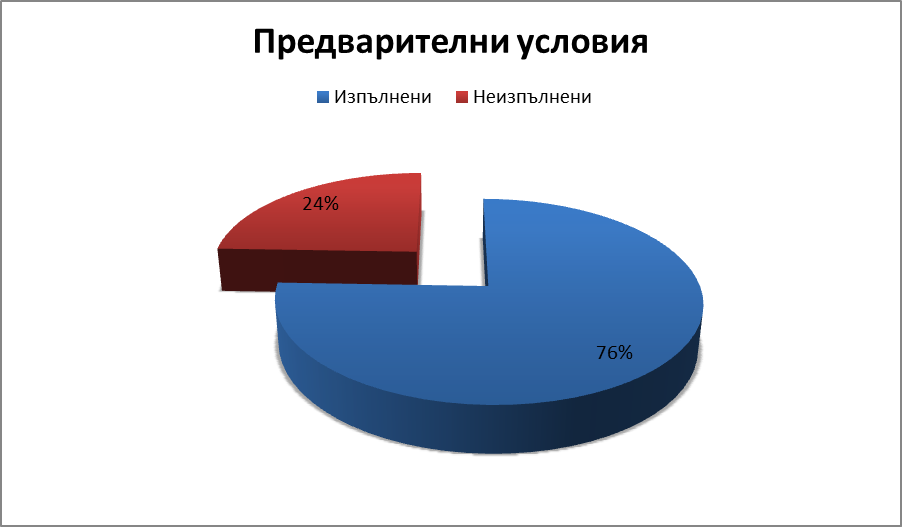 	Фигура 2 Степен на изпълнение на ПУ за ЕСИФ за одитирания период		5.1.2. Към 30.09.2016 г. от общите ПУ са изпълнени пет и остават две неизпълнени, за които се извършиха проверки. Двете общи неизпълнени ПУ са в секторите „Обществени поръчки“ и „Статистически системи“.При сключване на Споразумението за партньорство ОПУ 4 „Наличие на мерки за ефективно прилагане на законодателството на ЕС за обществените поръчки в областта на фондовете по общата стратегическа рамка“ за ЕСИФ не е изпълнено. Това условие е относимо за всички оперативни програми за финансовия период 2014 - 2020 г. Към месец септември 2016 г. ОПУ 4 „Наличие на мерки за ефективно прилагане на законодателството на ЕС за обществените поръчки в областта на фондовете по общата стратегическа рамка“ за ЕСИФ включва три неизпълнени критерия. За изпълнението на тези три критерия са предвидени 7 действия със краен срок 31.12.2016 г. Отговорните институции за изпълнението на действията са 20 с различни функции, като водеща за неизпълнените действия е Агенцията за обществени поръчки (АОП) и отговорна институция е Института за публична администрация (ИПА).Във връзка с изпълнението на одитната задача е отправено запитване към отговорните институции, какви конкретни мерки предприемат, за да изпълнят действията по ОПУ 4 в срок до 31.12.2016 г. От предоставената информация е видно, че са предприети необходимите стъпки, изготвени са актове, проведени са необходимите обучения, предприети са стъпки за подобряване на административния капацитет, като действията са съгласувани с ЕК. От предоставената информация и извършения преглед на изпълнението на приложимите ПУ за ЕСИФ 2014 – 2020 г., които не са изпълнени или са частично изпълнени към декември 2016 г., всички критерии и действия по ОПУ 4 са изпълнени. Изпълнените дейности са докладвани на ЕК на 22.12.2016 г.Във връзка с направени коментари от ЕК, изпълнението на дейности по ОПУ 4 е докладвано през март 2017 г. и юли 2017 г., но към 27.07.2017 г. няма потвърждение от ЕК за изпълнението му.През одитирания период всички институции, отговорни за изпълнение на приложимите ПУ за ЕСИФ са изпълнили задълженията си и 34 Предварителни условия са изпълнени.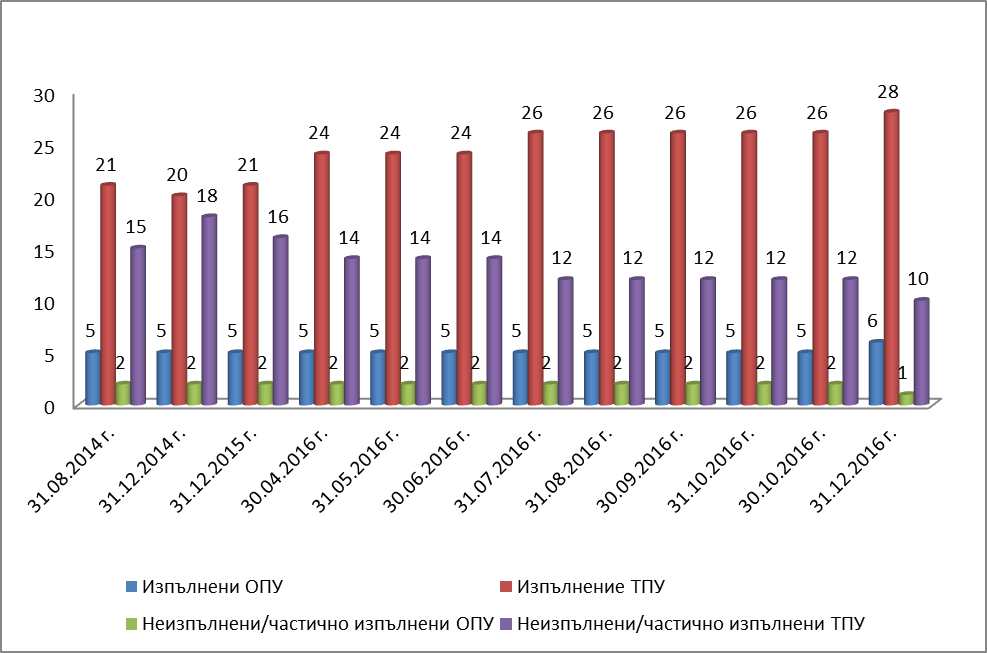 Фигура 3 Брой на изпълнените и неизпълнените/частично изпълнените Предварителни условия към 31.12.2016 г.	5.2. Неизпълнени Предварителни условия за Европейските структурни и инвестиционни фондовеКъм 31.12.2016 г. неизпълнени/частично изпълнени ПУ за ЕСИФ остават
11 условия, в т.ч. 1 ОПУ и 10 ТПУ. Към 31.01.2017 г., извън одитирания период, остават неизпълнени 9 ПУ (1 общо и 8 ТПУ).Съгласно чл. 52 от Регламент (ЕС) № 1303/2013 г. до 31 август 2017 г.  държавите-членки представят на ЕК доклад за напредъка по изпълнението на Споразумението за партньорство към 31 декември 2016 г.5.2.1.  Общо предварително условие  7Към 31.12.2016 г. от общите Предварителни условия единственото неизпълнено е в област статистически системи и показатели за резултатите на Оперативна програма „Околна среда“ (ОПОС). Изпълнението на предварително общо условие 7 „Наличие на статистическа база, необходима, за да се извършват оценки на ефективността и въздействието на програмите. Наличие на система от показатели за резултатите, необходима, за да се изберат действия, които най-ефективно допринасят за желаните резултати, както и за да се следи напредъкът към постигане на резултатите и да се извършва оценка на въздействието“ е отговорност на Националния статистически институт (НСИ), съвместно с управляващите органи на оперативните програми. По всяка от окончателно одобрените от ЕК оперативни програми е необходимо да се разработи ръководство/описание/насоки за бенефициентите за изискванията и процедурите за събирането на микроданни, за приложимите методологии и дефиниции и за приложимата процедура за обработка и обобщаване на данните. В съответствие с условията на Споразумението за партньорство, рамката за статистическо валидиране се разработва в съответствие с Кодекс на Европейската статистическа практика (European Code of Practice) и методологическите изисквания на статистическите регламенти на ЕК и Парламента.През май 2015 г. НСИ разработва, съгласувано с Управляващите органи (УО) на оперативните програми, унифициран документ за метаданните в съответствие с Европейски стандарт за Структура за метаданни (European Structure of Metadata Standard) на Евростат. Този унифициран документ се прилага по отношение индикаторите за резултат по всички оперативни програми.Към декември 2016 г. не е изпълнено действието, свързано с ОПОС – Определяне на базови и целеви стойности на показатели за резултат, въз основа на план за действие, по приоритетна ос 5 „Подобряване качеството на атмосферния въздух“ на ОПОС 
2014 - 2020 г. Представителят на НСИ в тематичната работна група по ОПОС е запознат с обсъждането на индикатора за резултат по приоритетна ос 5, като НСИ участва при определяне на методологията по отношение на базовите стойности на индикатора.Планът за действие е в процес на изпълнение от УО на ОПОС. Въз основа на него в указания срок се предлагат индикатори за резултати.Планът за действие включва следните задачи:Задача 1. Анализ на наличните информация и данни от общинските програми за качеството на атмосферния въздух, които са в процес на изпълнение или ревизиране, научна литература, съществуващ опит и др., с оглед осигуряване на по-прецизна информация за целите на изчисляване на базовите стойности;Задача 2. Разработване на методология за обработка и оценка на наличните данни, както и за събиране на нови такива, при необходимост;Задача 3. Експертен преглед и финализиране на методологията;Задача 4. Определяне обхвата на мерките, отнасящи се до установяване на базовата година и изчисляване на базовата стойност (включително събиране на информация, свързана с количествата на емисиите от източниците на замърсяване, към които ще са насочени мерките);Задача 5. Определяне на базова и целева стойност на индикаторите. 	Приключило е изпълнението на Задачи № 1, 2 и 3 от Плана за действие. Извършен е анализ и е разработена методология за целите на изчисляване на базовите стойности на индикаторите за резултат. Напредъкът по изпълнението на Задача 2 от ОПУ 7 се докладва на месечна база на дирекция „ЦКЗ“, както и се представя регулярно информация по време на редовните заседания на КН на ОПОС 2014 - 2020 г. За изпълнението на задача 3 е използвана допълнителна експертиза, като е направен експертен преглед на методологията и е изготвено становище, съдържащо препоръки. 	С цел финализиране на задачи № 4 и № 5 от Плана за действие на 28.09.2016 г., е сключено Споразумение за предоставяне на консултантски услуги с Международната банка за възстановяване и развитие (Световната банка). За осигуряване успешното приключване на Плана за действие са проведени редица срещи с консултанта за обсъждане на постигнатото в изпълнение на първите три задачи, както и определяне на подхода, който да бъде възприет при работата. Осъществена е среща с всички заинтересовани страни, с цел обмисляне на последващи стъпки в процеса по установяване на стойностите на два индикатори за резултат. Международната банка за възстановяване и развитие ще окаже консултантска подкрепа на МОСВ в управлението на качеството на въздуха в страната. Целта на Споразумението е предоставяне на съдействие на МОСВ за разработване на национална програма за качеството на атмосферния въздух.Не е изпълнен критерият за „ефективна система от показатели за резултати за ОПОС, предоставящо информация за това, което мотивира избора на политически действия, финансирани от програма – поставяне на цели за тези показатели; зачитане на всеки показател от следните изисквания: устойчивост и статистическо валидиране, яснота на тълкованието на нормите, отзивчивост към политика, своевременно събиране на данни“. Отговорни институции за неизпълнението са НСИ и УО на ОПОС. Причина за неизпълнението на критерия е приключването на проекта със Световната банка, което настъпва далеч след крайния срок за изпълнение на условието. Неизпълнението на критерия в частта за ОПОС води до риск от прилагане на 
чл. 19 от Регламент (ЕО) № 1303/2013. С цел ускоряване на процеса за изпълнение на ПУ за ЕСИФ през м. януари 
2017 г., директорът на дирекция „ЦКЗ“ изпраща писма до отговорните институции, в 
т.ч. НСИ и МОСВ с изискване да се финализират документи, във връзка с действията по 
ОПУ 7, в най-кратки срокове. Посочва се, че предстои да бъде извършена самооценка за изпълнение на всички приложими ПУ, която ще бъде част от Доклада за напредъка по Споразумението за партньорство (август 2017 г.). Тя ще бъде и част от Годишните доклади за изпълнението на програмите (юни 2017 г.) От предоставената информация е видно, че е определен нов срок за изпълнение на оставащите действия – април 2017 г. По информация от дирекция „ЦКЗ“ към Администрацията на МС, към 27.07.2017 г. ОПУ 7 „Статистически системи“ в частта за:ПРСР е докладвано като изпълнено и потвърдено от ЕК на 17.06.2017 г.;ПМДР е докладвано като изпълнено и потвърдено от ЕК на 07.07.2017 г.;ОПОС е докладвано като изпълнено на 23.06.2017 г. и е в процедура по потвърждаване от ЕК.Под заплаха е изпълнението на критерия за Ефективна система от показатели за резултати за ОПОС 2014 - 2020 г., включително: Избор на показатели за резултатите за ОПОС, представляващо информация за това, което мотивира избора на политически действия, финансирани от програма; Поставяне на цели за тези показатели; Зачитането на всеки показател от следните изисквания: устойчивост и статистическо валидиране, яснота на тълкуване на нормите, отзивчивост на нормите, отзивчивост на политика, своевременно събиране на данни.Изпълнението на действията за ОПУ 7, в частта му за ОПОС е неефективно. Причина за неизпълнение на ОПУ 7 в частта му за ОПОС е неглижирането на условието, след подписването на Споразумението за партньорство и късното сключване на договора с консултант. Отговорност за неизпълнение на действията по ОПУ 7, в частта за ОПОС, носят НСИ и УО на ОПОС, а рисковете са свързани със спиране на плащанията от ЕК по програмата.5.2.2. Тематично предварително условие 1.1. Сектор: Наука, иновации, дигитален растеж, достъп до следващо поколениеТПУ 1.1 Научни изследвания и иновации: Наличие на национална или регионална стратегия за интелигентно специализиране в съответствие с националната програма за реформи, имаща за цел да набера частни средства за научноизследователска дейност и иновации и която е в съответствие с характеристиките на добре работещи национални или регионални системи в областта на научните изследвания и иновации.Условието е приложимо за оперативните програми „Иновации и конкурентоспособност“ (ОПИК) и „Наука и образование за интелигентен растеж“ (ОПНОИР). Водеща и отговорни институции за изпълнението на действията са Министерството на икономиката (МИ), Министерството на образованието и науката (МОН), Министерството на транспорта, информационните технологии и съобщенията (МТИТС) и Министерството на земеделието и храните (МЗХ). ТПУ 1.1. е оценено като неизпълнено към момента на подписване на Споразумението за партньорство 2014 - 2020  г. За изпълнението му в План за действие са включени 8 действия с 35 междинни стъпки по тях, като за всяка стъпка са определени срокове и отговорни институции. 5.2.2.1. Проверката за изпълнението на ТПУ 1.1. показва, че за одитирания период планът за предвидените действия е актуализиран многократно. 	Във връзка с ускоряване на изпълнението на ТПУ 1.1., заместник министър-председателят по европейските фондове и икономическата политика през м. септември 2016 г. изисква от министъра на икономиката, министъра на земеделието и храните, министъра на транспорта, информационните технологии и съобщения актуален кратък план за предвидените дейности и междинни срокове до декември 2016 г., чрез които условие 1.1. „иновации“ ще може да бъде докладвано към ЕК като изпълнено. Обърнато е внимание, че своевременното, не по-късно от 31.12.2016 г. изпълнение на ПУ е от изключително значение. Това би създало предпоставка за неутрализиране на възможността за спиране на плащанията от ЕК и би гарантирало гладкото изпълнение на програмите.Видно от предоставената информация, министърът на икономиката информира заместник министър-председателя по европейските фондове и икономическата политика за изпълнението на поетите ангажименти по действията за изпълнение на ТПУ 1.1. и предлага най-късно до средата на м. октомври 2016 г. да бъде свикано заседание на Съвета за интелигентен растеж (СИР), на което да бъдат представени актуалните варианти на Иновационната стратегия за интелигентна специализация (ИСИС) и Националната стратегия за научни изследвания. Счита се, че така би се създала възможност стратегическите документи да бъдат внесени за разглеждане от МС до края на 2016 г.Министърът на транспорта, информационните технологии и съобщенията посочва в предоставената на заместник министър-председателя по европейските фондове и икономическата политика информация, че МТИТС участва интензивно в рамките на своята компетентност в подготовката на ИСИС и  Административната партньорска мрежа към МИ. 5.2.2.2. В Прегледа на изпълнението на Предварителните условия за ноември 2016 г., ТПУ 1.1. не е финализирано. В доклада на заместник министър-председателя по европейските фондове и икономическата политика до МС относно актуалния статус на изпълнение на ПУ за средствата от ЕСИФ за м. ноември 2016 г. е посочено, че ТПУ 1.1. се изпълнява с приемането на ИСИС; с разработване на технологични пътни карти, свързани с тематичните области, както и с осигуряване на стимулирането на частни инвестиции в научно-изследователска и развойна дейност (НИРД), вкл. и чрез подкрепа на иновативни форми със средствата от Национален иновационен фонд (НИФ). Технологичните пътни карти са изготвени и през м. октомври 2016 г. представени на заседание на СИР. Правилата за управление на средствата от НИФ са актуализирани и утвърдени със заповед РД-16-812/23.08.2016 г. на министъра на икономиката. Изготвен е нов вариант на ИСИС, който е изпратен през м. септември от МИ до ЕК. Получени са коментари от страна на ЕК, която идентифицира пропуски по отношение на картата за научната инфраструктура, определяща необходимите стъпки за постигане целите на ИСИС. На СИР, проведен през м. октомври 2016 г. е взето решение, че за финализирането на Пътната карта и ИСИС е необходимо провеждането на допълнителни консултации с ЕК.Срокът за приемането на Стратегията е удължен, като преди приемането й трябва да бъде отново изпратена на ЕК за становище. За приключване на условието е необходимо приемането на ИСИС като завършен документ от страна на ЕК и от българските власти. Като част от плана за действие, трябва да се направи и оценка на завършилите процедури по ОПИК и да се продължи с процеса на „предприемаческо откритие“, както и да се актуализира механизма за управление и наблюдение на ИСИС.5.2.2.3. Крайният срок за изпълнение на ангажиментите е удължаван неколкократно и към септември е октомври, към октомври е запазен срокът - октомври, към ноември е заложен срок - ноември, към декември е променен - декември 2016 г. В таблицата, отразяваща прегледа на изпълнението на приложимите ПУ за ЕСИФ със статуса на изпълнението към 31.12.2016 г. е посочено, че „срокът се очаква да бъде определен“.В изпълнение на одитната задача е отправено запитване до отговорната институция относно причините за удължаване на срока за изпълнение на действията по ТПУ 1.1. и проблемите за финализиране и приемане на ИСИС. От предоставената информация е видно, че удължаването на срока е в следствие на актуализиране на стратегията във връзка с получените допълнителни препоръки от ЕК. Последният актуализиран вариант на стратегията с новите корекции по ТПУ 1.1. е изпратен на 02.12.2016 г. на ЕК. Тъй като не са постъпили бележки, се счита, че препоръките на ЕК са изпълнени. 5.2.2.4. В прегледа на изпълнението на Предварителните условия към 31 декември  2016 г.. ТПУ 1.1. все още не е финализирано като „изпълнено“. По ТПУ 
1.1. „неизпълнени/частично изпълнени“ са 8 действия, които включват 34 стъпки за изпълнението им. Изпълнението на действията по ТПУ 1.1. към 31 декември 2016 г. е както следва:	По действие 1. Приемане на ИСИС на Република България 2014 - 2020  г. Проектът на ИСИС е одобрен от МС и е приет окончателно. Той е представен и на СИР през м. декември 2016 г. Предстои приключване на консултациите с експерта на ЕК, постигане на договореност относно изпълнението на препоръките на ЕК и отразяването им в документа. На 14 септември 2016 г. е изпратен до ЕК актуален вариант на документа с отразени всички бележки на консултанта на ЕК, както и коментарите на партньорите от ЕК. Към 28.02.2017 г. все още се очаква отговор от ЕК. В резултат на консултациите с ЕК е допълнена системата за мониторинг и оценка на ИСИС, чрез включването на индикатори от ОПНОИР в нея. Актуализираният вариант e изпратен на ЕК. Иновационната стратегия за интелигентна специализация ще бъде финализирана след изготвяне на актуализация на Национална пътна карта за научна инфраструктура. Впоследствие ИСИС следва да бъде съгласувана с ЕК, разгледана на СИР и одобрена от МС.	По действие 2. Подобряване на организационната структура за управление изпълнението на ИСИС и координация с оперативните програми - през 2014 г. е сформирана „Регионална партньорска мрежа“. През 2015 г. са създадени: Съвет за интелигентен растеж, като дирекция „Икономически политики за насърчаване“ към Министерство на икономиката е определена за оперативно звено; Национален икономически съвет; междуведомствена работна група за координация на мерките за развитие на иновациите, приложните изследвания и НИРД на ОПИК и ОПНОИР; „Административна партньорска мрежа“. В рамките на „Административна партньорска мрежа“ е обособена група от членове на мрежата, които са ангажирани с предоставяне на информация за всички финансови инструменти, използвани за разработване и внедряване на иновации, финансирани с национални и европейски средства. Членовете са изискани с нарочно писмо на министъра на икономиката от май 2016 г.По действие 3. Стимулиране на частните инвестиции в НИРД - осъществена е подкрепа на български участници в инициативата ЕВРИКА и съвместната програма ЕВРОСТАРС. Подкрепата е за сметка на НИФ и съгласно правилата за управление на неговите средства. Подписано е споразумение между Изпълнителна агенция за насърчаване на малките и средните предприятия (ИАНМСП) и Секретариата на Еврика за съвместна програма Евростарс-2. Споразумението е ратифицирано от Народното събрание на 28.09.2016 г. (обн., ДВ бр. 79 от 2016 г.).По Закона за насърчаване на инвестициите (ЗНИ) през 2015 г. са сертифицирани 12 проекта (в т.ч. 9 за клас "А", 2 клас "Б" и 1 за приоритетен ивестиционен проект). Два от проектите са за изграждане/разширяване на центрове за научно-изследователска и развойна дейност за високотехнологични производства и един е за разширяване на център за научно-изследователска и развойна дейност в областта на здравеопазването. По ЗНИ към 31.07.2016 г. са издадени 12 сертификата, от които 10 за инвестиция клас "А", 1 за инвестиция клас „Б“ и 1 за приоритетен инвестиционен проект. Пет от проектите се осъществяват във високотехнологични дейности от сектора на услугите, като единият е за разширяване на развоен център за разработка и поддръжка на високотехнологичен софтуер. Издадени са четири сертификата във високотехнологични дейности от индустриалния сектор.Разработени са Нови правила за работа на Националния иновационен фонд с цел синхронизирането им с правилата за работа по ОПИК и Регламент (ЕС) № 651 от 2014 г. на Комисията. за обявяване на някои категории помощи за съвместими с вътрешния пазар в приложение на членове 107 и 108 от Договора Схемата е одобрена от МФ и считано от 01 септември до 30 септември 2016 г. е стартирана информационна кампания. Осмата сесия на НИФ е завършена и са подадени 192 проектни предложения с общ размер на заявената субсидия около 15 млн. лв. По действие 4. Осигуряване на синергия за решаване на националните и регионални предизвикателства – изясняване на механизма за осъществяване на хоризонтални и вертикални връзки при реализацията на ИСИС. Сформирана е „Регионална партньорска мрежа“.През 2015 г. съвместно с МОН са проведени: две серии от регионални срещи за идентифициране на иновационния потенциал на районите за планиране и областите в страната и с цел да се планират ефективни мерки по оперативните програми, адекватни на нуждите на регионите; през 2016 г. - по две срещи във връзка с изпълнение на целите на ИСИС в регионите Южен централен регион (ЮЦР), Югозападен регион (ЮЗР), Югоизточен регион (ЮИР).Резултатите от изпълнението на Плана за действие на ИСИС са предложени за обсъждане и на Регионалните съвети за развитие в шестте региона на Република България. 	През април-май 2016 г. са проведени: среща с Регионалната партньорска мрежа, среща с Административната партньорска мрежа. Взето е участие в регионалните съвети за развитие на ЮЗР, ЮЦР, ЮИР, Северозападен регион и в заключителните събития на националната кампания “Успешни заедно” на Областните информационни центрове – Шумен, Видин, Габрово, Велико Търново, Стара Загора. Проведени са 6 регионални срещи по инициатива на МИ.През юли 2016 г. е проведен Национален ден за подкрепа на синергиите между програмите финансирани със средства от Европейските структурни и инвестиционни фондове (ЕСИФ) и други програми за насърчаване на научните изследвания и иновации. Събитието е организирано от МИ, МОН и Центърът за съвместни изследвания към Европейската Комисия. През септември 2016 г. съвместно с МОН са проведени 6 регионални срещи за представяне на насоките за интелигентна специализация, идентифицирани в ИСИС и свързаната с тях научна инфраструктура, съгласно Стратегията за развитие на научните изследвания. Действие 5. Динамизиране на процеса на предприемаческо откритие, активизиране на връзките между науката и бизнеса, чрез откриване на специфичните предизвикателства и начините за тяхното преодоляване - Планът за дейностите по ИСИС за предприемаческото откритие е част от ИСИС. Този план за 2016 г. е разгледан на СИР през м. декември 2015 г. Проведени са информационни дни по региони с представители на науката и бизнеса за популяризиране на възможностите за финансиране на проектни предложения чрез европейските програми. Към 28.02.2017 г. предстои провеждане на годишни тематични срещи със заинтересованите страни. Дати за тематичните срещи са насрочени.По действие 6. Разработване на технологични пътни карти свързани с Тематичните области - предвидените дейности са изпълнени.По действие 7. Разработване на подробна структура на процеса на мониторинг и оценка - Инструментите за реализация на ИСИС ще бъдат обвързани със съответни показатели за резултати за всяка тематична област, показатели за краен резултат и контекстни индикатори. Изпълнението на това действие е свързано с приключване консултациите с експерта на ЕК. Предвидено е създаване на независимо звено за мониторинг и оценка в рамките на нова Агенция за икономически растеж. До реалното стартиране на работата на това звено се предвижда създаването на временна работна група за мониторинг и оценка в рамките на МИ. Със заповед на министъра на икономиката от 29.07.2016 г. в Министерство на икономиката, дирекция „Икономически политики за насърчаване“, отдел „Иновации и предприемачество“, е създадено временно звено за мониторинг и оценка на ИСИС. Действие 8. Разработване на многогодишен план с индикативен бюджет на мерките за реализация на ИСИС - С консултантската помощ на експерта на ЕК е разработен многогодишен план с индикативен бюджет по цели на ИСИС, под-цели, програми, инструменти, отговорна институция, източници на финансиране.Изпълнението на действията по ТПУ 1.1. от МИ, МОН, МТИТС и МЗХ е неефективно. Планираните действия по ТПУ 1.1. ще бъдат изпълнени с приемането от МС на ИСИС, допълване което пряко е свързано с приемането на Националната пътна карта за научно изследователска инфраструктура.5.2.2.5. С цел ускоряване на процеса за изпълнение на ТПУ 1.1. „иновации“, през януари 2017 г. директорът на дирекция „ЦКЗ“ изпраща писмо до директора на дирекция „Икономически политики за насърчаване“ към МИ и до директора на дирекция „Наука“ към МОН с изискване на информация за напредъка по заложените ангажименти за изпълнение на условието. Подчертано е, че ТПУ 1.1. не е изпълнено в крайния допустим срок за изпълнението му декември 2016 г. В съответствие с актуалната оценка на отговорните институции по изпълнение на действията се очаква до март 2017 г. ИСИС да бъде приета от МС. На 3-4 април, 11 май и 30 май 2017 г. са проведени срещи между МОН, МИ, дирекция ЦКЗ и ЕК във връзка с обсъждането на вариантите от март/април 2017 г. на Националната пътна карта за научноизследователска инфраструктура 2017 - 2023 г., Националната стратегия за развитие на научните изследвания 2030 г. и ИСИС. Окончателните проекти на тези три стратегически документа са координирани с ЕК. Окончателният проект на ИСИС е съгласуван с ЕК и одобрен от Съвета за интелигентен растеж на заседанието му на 26.06.2017 г.Актуализирана Иновационна стратегия за интелигентна специализация на Република България 2014-2020 г. като основа за изпълнение на тематично предварително условие 1, т. 1.1. по приложение към Регламент (ЕС) № 1303/2013 г. е приета на заседание на Министерския съвет на 12.07.2017 г.По информация от дирекция „ЦКЗ“ към Администрацията на МС, към 27.07.2017 г. ТПУ 1.1. е докладвано като изпълнено на 26.06.2017 г. и е в процедура по потвърждаване от ЕК. По ТПУ 1.1 и ТПУ 1.2 са представени допълнителни материали на ЕК с писмо от 14.07.2017 г.Достигнатата степен на изпълнение поражда риск от неизпълнение на договорения критерий за ТПУ 1.1. - Въведена Национална или регионална стратегия за интелигентно специализиране, която се основава на SWOT анализ (анализ на силните страни, слабостите, възможностите и заплахите) или подобен анализ, за да се съсредоточат ресурсите върху ограничен набор от приоритети в областта на научните изследвания и иновациите; очертава мерки за насърчаване на частните инвестиции в научноизследователската дейност и технологичното развитие; съдържа механизъм за мониторинг. Основна причина за неизпълнението на ТПУ 1.1. е забавянето на изпълнението още през 2014 г., след подписване на Споразумението за партньорство. Неглижирането на дейностите по изпълнение на условието са довели до многократна промяна в сроковете за изпълнение и удължаването им до крайния допустим срок - 31.12.2016 г. Съществена причина за неизпълнението на ТПУ 1.1. е, че изготвените първоначални проекти на стратегии и други документи са непълни, което налага множество промени, корекции и допълнения.Изпълнението на дейностите по ТПУ 1.1 е неефективно към 31.12.2016 г.Изпълнението на дейностите по ТПУ 1.1. от МИ, МОН, МТИТС и МЗХ са неефективни. 5.2.3. Тематично предварително условие 1.2. Сектор: Наука, иновации, дигитален растеж, достъп до следващо поколениеТПУ 1.2. Инфраструктура за научни изследвания и иновации. Наличие на многогодишен план за включване в бюджета и определяне на приоритетите на инвестициите. Условието е приложимо за две оперативните програми ОПИК и ОПНОИР. Водеща институция за изпълнението на ТПУ 1.2. е МОН, а отговорна институция е МИ.ТПУ 1.2. е оценено като неизпълнено към момента на подписване на Споразумението за партньорство 2014 - 2020 . За изпълнението му в Плана за действие са включени 1 действие с 3 междинни стъпки. За всяка от тях са определени срокове и отговорна институция.Проверката за изпълнението на ТПУ 1.2. показа, че за одитирания период планът за предвидените действия за изпълнение му е актуализиран многократно. 	5.2.3.1. Във връзка с ускоряване на изпълнението на ТПУ 1.2., през м. октомври 2016 г. заместник министър-председателят по европейските фондове и икономическата политика изисква от заместник министър-председателя по координация на европейските политики и институционалните въпроси и министър на образованието и науката и министъра на икономиката актуален кратък план за предвидените дейности и междинни срокове до декември 2016 г., така че които условие 1.2. „наука“ да може да бъде докладвано на ЕК като изпълнено. Посочено е, че отпада необходимостта от актуализиране на Пътната карта на научноизследователската инфраструктура и е необходимо детайлно представяне на актуалното развитие, за да бъде включено в доклада до ЕК за изпълнението на условието. Иска се изясняване относно гарантирането на изпълнението на Пътната карта на научноизследователската инфраструктура, вкл. бюджетното осигуряване на дейностите. Липсва и механизъм за наблюдение на напредъка по изпълнение на Картата: както от приемането й през 2014 г. до м. октомври 2016 г., така и занапред.В отговора на МОН е посочено, че повторното актуализиране на Националната пътна карта за научна инфраструктура е в резултат на ранния етап на разработване на приоритетите на ИСИС в периода 2014-2015 г. В тази връзка като принцип на предпазливост е заложена евентуална последваща  актуализация. След идентифициране на тематичните области на ИСИС и в резултат на извършения преглед на инфраструктурните комплекси от Националната пътна карта е установено, че 14 обекта от Национална пътна карта съответстват на тематичните области, приоритетните направления и примерните подприоритетни направления на ИСИС. В тази връзка е мотивирана липсата на необходимост от актуализация на Националната пътна карта. МОН извършва бизнес оценки на необходимостта от изграждане и функциониране на инфраструктурните обекти от Национална пътна карта като изготвя бизнес планове за ефективното разходване на средствата. Посочено е, че с писмо от м. септември 2016 г. са се обърнали за съдействие относно уведомяване на ЕК, че ТПУ 1.2 в частта „Изготвяне на карта на капацитета на България от научно-изследователска инфраструктура и Актуализиране на пътната карта на научноизследователската инфраструктура, приета с РМС № 569 от 31.07.2014 г.“ от Споразумението за партньорство е изпълнено. На 12.10.2016 г. в отговор на запитване от ЕК е изпратена Националната пътна карта за научна инфраструктура, както и информация относно процеса на приемане на Националната стратегия за развитие на научни изследвания, от която е видно съответствието на обектите от Националната пътна карта с приоритетите на Иновационната стратегия за интелигентна специализация.5.2.3.2. В Прегледа на изпълнението на Предварителните условия за ноември 2016 г., ТПУ 1.2. не е изпълнено.В доклада на заместник министър-председателя по европейските фондове и икономическата политика до МС относно актуалния статус на изпълнение на ПУ за средствата от ЕСИФ за м. ноември 2016 г. е посочено, че актуализираната Национална стратегия за развитие на научните изследвания вече е одобрена от МС. Необходимо е одобрението й от Народното събрание, което предвид актуалната политическа ситуация в страната, е вероятно да се случи по-късно през 2017 г. На заседанието на СИР, проведено през м. октомври 2016 г. е взето решение да се обсъди с ЕК нуждата от актуализация на Пътната карта на научноизследователската инфраструктура и в случай, че това е необходимо, същото следва да бъде извършено до м. април 2017 г., т.е. 4 месеца след изтичане на крайния срок.5.2.3.3. Крайният срок за изпълнение на ангажиментите е удължаван неколкократно и към октомври 2016 г. е заложен срок - декември 2016 г., а към януари 2017 г. (статут 31.12.2016 г.) е заложен срок - февруари 2017 г.В изпълнение на одитната задача през м. декември 2016 г. е отправено запитване до водещата институция относно причините за удължаване на срока за изпълнение на действията по ТПУ 1.2., довели до неизпълнение на условието към ноември 2016 г. и мерките за изпълнение на условието в рамките на крайния срок 31.12.2016 г. От предоставената информация е видно, че във връзка с изпълнението на 
ТПУ 1.2 на ОПНОИР, дирекция „Наука“ на МОН е актуализирала Стратегията за развитие на научните изследвания. Проектът на Националната стратегия за развитие на научните изследвания 2025, заедно с Оперативния план за изпълнение на Националната стратегия за периода 2017-2020 г., Индикативния план на инвестициите и Анализ на състоянието на националната научна система и като те са предоставени за публично обсъждане на интернет страницата на МОН. Необходимостта от технологично време за разглеждане на получените предложения и коментари и съответно тяхното отразяване, е основната причина за удължаване на срока за изпълнение на действията по ТПУ 1.2.Проверката показва, че докладваното изпълнение на действията и актуализираните срокове са отразени в таблиците за извършения Преглед на изпълнението на приложимите ПУ за ЕСИФ 2014 – 2020 г., които не са изпълнени или са частично изпълнени и са публикувани през септември, октомври, ноември, декември 2016 г. и януари 2017 г. (статус към 31.12.2016 г.).5.2.3.4. В прегледа на изпълнението на Предварителните условия към 
31 декември 2016 г. ТПУ 1.2., което изисква изпълнението на следните действия: изготвяне карта на капацитета на България от научноизследователска инфраструктура; актуализиране на Националната пътна карта за научна инфраструктура и актуализиране на Националната стратегия за развитие на научни изследвания не е финализирано като изпълнено. Проверката показва, че изпълнението на действията по ТПУ 1.2. към 31 декември 2016 г. е както следва:Извършено е картографиране на научноизследователската инфраструктура в България по отношение на приоритетните направления на ИСИС. Този анализ е отправна точка за актуализацията на Националната пътна карта за научна инфраструктура и Националната стратегия за развитие на научните изследвания. Извършена е верификация на картографирането с помощта на външни експерти. Проведени са серия от информационни форуми за комуникиране на картата на наличния капацитет съгласно приоритетните направления на ИСИС и районите на планиране в България.На 7 декември 2016 г. в Брюксел е проведена среща между представители на МОН, ГД „Регионални политики“ и ГД „ Научни изследвания и иновации“ на ЕК, като страните се споразумяват до края на м. януари 2017 г., в координация с експертите на ГД „Регионална политика“ на ЕК, МОН да извърши диагностика на картографираните обекти и клъстериране по отношение под-приоритетите на ИСИС, като анализът на диагностиката следва да се включи в актуализацията на Националната пътна карта за научна инфраструктура и в актуализираната Иновационна стратегия за интелигентна специализация. От друга страна, анализът от разработените бизнес оценки доказва жизнеспособността на обектите, включени в Национална пътна карта, и допринася за очакваното комбинирано финансиране на групите проекти, които попадат в областта на фундаменталните изследвания и имат очакван образователен и социален ефект, и съответно следва да бъдат преимуществено финансирани от държавния бюджет. Проектът на РМС за приемане на актуализираната Национална пътна карта за научна инфраструктура 2022 се подготвя за публично обсъждане и внасяне в МС през февруари 2017 г.  МОН предприема действия за актуализация на Националната стратегия за развитие на научни изследвания на основание разработените към тематичните области на ИСИС приоритетни направления за специализация. Актуализацията има за цел да определи, обвърже и синхронизира приоритетите си с тези на ИСИС. Проектът на актуализираната Национална стратегия за развитие на научните изследвания е одобрен от МС и внесен в Народното събрание. 5.2.3.5. С цел ускоряване на процеса за изпълнение на ТПУ 1.2., през януари 
2017 г. директорът на дирекция „ЦКЗ“ изпраща писма до директора на дирекция „Икономически политики за насърчаване“ към МИ и до директора на дирекция „Наука“ към МОН с изискване на информация за напредъка по заложените ангажименти за изпълнение на условието. Подчертано е, че ТПУ 1.2. не е изпълнено, въпреки че крайният допустим срок за изпълнението му декември 2016 г. е изтекъл. В съответствие с актуалната оценка на отговорните институции по изпълнение на действията се очаква до февруари 2017 г. актуализацията на Националната пътна карта за научна инфраструктура да бъде приета от МС, до март 2017 г. ИСИС да бъде приета от МС, а актуализацията на одобрената от МС Национална стратегия за развитие на научни изследвания 2025 г. - да бъде приета от Народното събрание. В резултат от проведени последващи дискусии с ЕК през декември 2016 г., МОН сключва договор за извършване на втори преглед на научноизследователската инфраструктура и научно оборудване между декември 2016 г. и февруари 2017 г.На 3-4 април, 11 май и 30 май 2017 г. са проведени срещи между МОН, МИ, дирекция ЦКЗ и ЕК във връзка с обсъждането на вариантите от март/април 2017 г. на Националната пътна карта за научноизследователска инфраструктура 2017-2023, Националната стратегия за развитие на научните изследвания 2030 и ИСИС. Окончателните проекти на тези три стратегически документа са координирани с ЕК.Актуализираната Национална пътна карта за научноизследователска инфраструктура 2017 – 2023 г. и Иновационната стратегия за интелигентна специализация са одобрени от Съвета за интелигентен растеж на 26.06.2017 г. Актуализираната Национална пътна карта за научна инфраструктура е приета с Решение № 354 на Министерския съвет от 29.06.2017 г. Актуализираната Национална стратегия за развитие на научните изследвания 2017 – 2030 г. е приета с Решение № 282 на Министерския съвет от 19.05.2017 г. и приета с Решение на Народното събрание на 07.06.2017 г. (обн., ДВ, бр. 47 от 13.06.2017 г.).По информация от дирекция „ЦКЗ“ към Администрацията на МС, към 27.07.2017 г. ТПУ 1.2. е докладвано като изпълнено на 26.06.2017 г. и е в процедура по потвърждаване от ЕК. По ТПУ 1.1 и ТПУ 1.2 са представени допълнителни материали на ЕК с писмо от 14.07.2017 г.Достигнатата степен на изпълнение поражда риск от неизпълнение на договорения критерий за ТПУ 1.2. - Наличие на финансова рамка на ресурсите за научните изследвания, иновациите и научноизследователска инфраструктура - Приет предварителен многогодишен план за включване в бюджета и определяне на приоритетите на инвестициите, свързани с приоритетите на Съюза, и при целесъобразност, с Европейския форум за стратегии за научноизследователски инфраструктури (ESFRI).Изпълнението на дейностите по ТПУ 1.2 е неефективно.Основна причина за неизпълнението на ТПУ 1.2 е както забавянето още през 
2014 г., така и неглижирането на  дейностите по изпълнение на ПУ, което е довело до многократна промяна в сроковете за изпълнение и удължаването им до крайния допустим срок - 31.12.2016 г. Удължаване на срока за изпълнение на действията е и в резултат на необходимостта от технологично време за разглеждане на получените предложения и коментари по предоставените документи в рамките на процедурата по обществено обсъждане и съответно тяхното отразяване. Недоброто изпълнение също е довело до неспазване на първоначално определените срокове.Недобрата организация, персонални промени и неосъществения ефективен контрол от водещата институция по изпълнението на дейностите са довели до забавяне/неизпълнение на предвидените действия. Изпълнението на действията по ТПУ 1.2. от МОН и МИ е неефективно към 31.12.2016 г.5.2.4. Тематично предварително условие 5.1./3.1 по Европейски земеделски фонд за развитие на селските райониСектор: Риск от бедствияТПУ 5.1/ специфично ЕЗФРСР 3.1. Превенция и управление на риска: Наличие на национални и регионални оценки на риска за целите на управлението на бедствията, които вземат под внимание приспособяването към изменението на климатаУсловието е приложимо за ОПОС относно наводненията и свлачищата и ПРСР относно горските пожари.  Водеща за изпълнението на условието институция е Министерството на вътрешните работи (МВР), отговорна за геоложкия риск е Министерството на регионалното развитие и благоустройството (МРРБ), за риска от наводнения - МОСВ и за  риска от горски пожари - МЗХ.ТПУ 5.1. е оценено като неизпълнено към момента на приемане на Споразумението за партньорство 2014 - 2020 г. За изпълнението му в Плана за действие са включени 4 действия с 12 междинни стъпки по тях, като за всяка стъпка са определени срокове и отговорни институции. През 2014 г. МС приема Стратегия за намаляване на риска от бедствия. Съгласно Наредбата за условията, реда и органите за извършване на анализ, оценка и картографиране на рисковете от бедствия се изготвят оценки и картографиране на: сеизмичен риск; риск от наводнение; риск от ядрена или радиационна авария; геоложки риск (свлачища, срутища, активни разломи и други геоложки процеси) и риск от горски пожари.За ЕСИФ и ТПУ 5.1. приложими са риск от наводнения, геоложки риск и риск от горски пожари. Действията за изпълнение на условието включват оценка и картографиране на три вида рискове. Проверката за изпълнението на ТПУ 5.1. показва, че за одитирания период планът за предвидените действия за изпълнение му е актуализиран многократно. 5.2.4.1. Във връзка с ускоряване на изпълнението на ТПУ 5.1., заместник министър-председателят по европейските фондове и икономическата политика през септември 
2016 г. изисква от отговорните институции актуален кратък план за предвидените дейности и междинни срокове до декември 2016 г., така че условието да бъде докладвано към ЕК като изпълнено. В отговора на министъра на вътрешните работи е посочено, че дейностите по плана свързани с оценките по картографирането на рисковете се изпълняват по договори, които компетентните органи за съответните рискове са сключили с изпълнители. Изпълнението на договорите е в предвидените срокове. Министърът предлага да бъде организирана спешна среща с всички компетентни министри, предвид краткия срок за изпълнение на ТПУ 5.1. и възможността за спиране на плащанията по ОП, в случай че не бъдат изпълнени ангажиментите.Министърът на регионалното развитие и благоустройството информира заместник министър-председателя по европейските фондове и икономическата политика, че за изпълнението на поетия ангажимент за анализ, оценка и картографиране на геоложкия риск е сключен договор с Геологическия институт „Страшимир Димитров“ към БАН. Срокът на изпълнение е 15.12.2016 г. и е изразена увереност, че ще бъде спазен.	5.2.4.2. В прегледа на изпълнението на ПУ за ЕСИФ за ноември 2016 г., ТПУ 5.1. /специфично 3.1. ЕЗФРСР  все още не е посочено като „изпълнено“.В таблицата отразяваща Прегледа на изпълнението на Предварителните условия за ноември 2016г., са посочени като неизпълнени всички 4 дейности и 12 междинни стъпки.  В доклада на заместник министър-председателя по европейските фондове и икономическата политика до МС относно актуалния статус на изпълнение на ПУ за ЕСИФ за м. ноември 2016 г. е посочено, че по отношение на риска от наводнения - за всеки от четирите района за басейново управление (Дунавски район, Черноморски район, Източнобеломорски район и Западнобеломорски район) предстои оценка на риска, екологична оценка и приемане на Планове за управление на риска от наводнения. Четирите проекта на Планове за управление на риска от наводнение (ПУРН) са публикувани за обсъждане. Оценката на риска за три от районите е приключила, като за Дунавски район следва да приключи през м. декември 2016 г. и да бъде включена във финалния вариант на ПУРН преди приемането му от МС. Посочва се, че се извършва екологична оценка на плановете, като при два от тях (Дунавски и Черноморски) вече има забавяне в процедурата. Последна стъпка е приемането на ПУРН от МС.По отношение на геоложкия риск приключила е работата по неговия анализ и оценка. Дейностите завършват с картографирането.По отношение на риска от пожари е сключен договор от МЗХ за цялостна оценка и картиране на горските територии за степента им от пожарен риск със срок м. декември 2016 г.От страна на МВР се подчертава, че изпълнението на договорите на МОСВ, МРРБ и МЗХ води до успешно изпълнение на ПУ.5.2.4.3. Крайният срок за изпълнение на ангажиментите е удължаван  неколкократно и към септември 2016 г. е заложен - декември 2016 г., към октомври и към ноември - е потвърден м. декември 2016 г., а към 31.12.2016 г. е заложен срок януари 2017 г.В изпълнение на одитната задача през декември 2016 г. е отправено запитване до водещата и отговорни институции относно предприетите действия за изпълнение на ТПУ 5.1 в крайния срок 31.12.2016 г. От предоставената информация е видно, че МОСВ като водеща институция за първо действие отчита, че Екологичната оценка на ПУРН е на финален етап и предстои приемане от МС. МВР като водеща отговорна институция за изпълнение на условието посочва, че се осъществява координация и комуникация със съответните компетентни органи по изпълнение на ангажиментите. Проверката показва, че докладваното изпълнение на действията и актуализираните срокове са отразени в таблиците за извършения Преглед на изпълнението на приложимите ПУ за ЕСИФ 2014 – 2020 г., които не са изпълнени или са частично изпълнени и са публикувани. 5.2.4.4. В прегледа на изпълнението на Предварителните условия за декември 
2016 г. ТПУ 5.1. все още не е изпълнено. В прегледа на изпълнението на Предварителните условия към 31 декември 
2016 г. ТПУ 5.1./специфично ЕЗФРСР 3.1 е включено в таблицата на неизпълнените/частично изпълнени условия. Неизпълнени са предвидените действие и стъпки/дейности  по отношение на геоложкия риск. Проверката на изпълнението на действията по ТПУ 5.1./специфично 3.1. ЕЗФРСР към 31 декември 2016 г. показа:По действие 1. Приемане на планове за управление на риска от наводнения, включително национален каталог от мерки и национални приоритети за управление на риска от наводнения - Изготвен е Национален каталог от мерки и национални приоритети за управление на риска от наводнения. Разработена е методика за анализ на разходите и ползите за целите на оценка мерките в ПУРН. Във връзка с оценката на риска от наводнения, извършена на ниво район за басейново управление, завършва изготвянето на картите на заплахата и риска от наводнения. Изготвена е Екологична оценка на ПУРН. Приети са ПУРН, вкл. програма от мерки за намаляване на неблагоприятните последици за всеки Район за басейново управление. ПУРН включва определените Райони със значителен потенциален риск от наводнения оценка на заплахата и риска (картите на заплахата и риска) от наводнения, определените цели и приоритети и програма от мерки за всеки район за басейново управление.По действие 2. Описание на основаните на риска критерии за определяне на приоритетите по отношение на инвестициите - в оценката на риска, изготвяна съгласно чл. 4, ал. 1 от Наредбата. За дейностите във връзка с Риск от горски пожари е сключен договор. В МЗХ на 30.11.2016 г. е внесен окончателен отчет по разработката на задача за „Извършване на оценка и картографиране на риска от горски пожари на територията на страната“. На 07.12.2016 г. са внесени за разглеждане от Експертен съвет на Изпълнителна агенция по горите и одобрени.За дейностите във връзка с Риск от наводнения - с приемане на планове за управление на риска от наводнения, включително национален каталог от мерки и национални приоритети за управление на риска от наводнения това действие е изпълнено.За дейностите във връзка с геоложкия риск - сключен е договор между МРРБ и Геологическия институт „Страшимир Димитров“ при БАН през 12.2015 г. с предмет „Изработване на анализ, оценка и картографиране на геоложкия риск“. Приключен е първият етап на изпълнението на договора, който включва анализ и оценка на геоложкия риск.Съгласно чл. 9 от Наредбата за условията, реда и органите за извършване на анализ, оценка и картографиране на рисковете от бедствия, със Заповед 
№ РД 02-14-1056/27.12.2016 г. е създадена междуведомствена комисия за разглеждане и приемане на материалите и данните по горецитирания договор, получени в процеса на създаване и обновяване на картите на геоложките опасности и картите на геоложките рискове от бедствия, след извършване на проверка за спазване на технологичните изисквания, точност на изобразяване на елементите върху картата и отразяване на технологичните процеси във формуляр за всяка карта. Заседанията на междуведомствената комисия са проведени след края на одитирания период и крайния срок за изпълнение на ПУ. Материалите от проведените заседания са публикувани на електронната страница на МРРБ.По действие 3 - Картографиране на рисковете от бедствия.За Риска от горски пожари и риска от наводнения дейностите са изпълнени. За геоложкия риск - все още се изпълнява ІІ Етап – Картографиране на геоложкия риск по сключения договор. Към 26.01.2017 г. представените документи по изпълнението на дейностите по оценката и картографирането на геоложкия риск са одобрени и публикувани на интернет страницата на МРРБ. По действие 4 - Описание на сценарии с един риск и множество рискове - в оценката на риска, изготвяна съгласно чл. 4, ал. 1 от Наредбата за условията, реда и органите за извършване на анализ, оценка и картографиране на рисковете от бедствия. Това е действие не е изпълнено към крайния допустим срок 31.12.2016 г.  и е предвиден нов срок след одитирания период.  5.2.4.5. С цел ускоряване на процеса за изпълнение на ТПУ 5.1/специфично 
3.1 ЕЗФРСР „риск от бедствия“, през януари 2017 г. директорът на дирекция „ЦКЗ“ изпраща писмо до директора на дирекция „Критична инфраструктура, превенция и контрол“, главна дирекция „Пожарна безопасност и защита на населението“ към МВР и до главния директор на главна дирекция „Програмиране на регионалното развитие“ към МРРБ.  Подчертано е, че в рамките на месечната актуализация към 31.12.2016 г. ТПУ 5.1./специфично 3.1 ЕЗФРСР „риск от бедствия“, не е изпълнено в крайния допустим за изпълнението му срок. Самооценката на МВР и МРРБ относно ангажиментите постановява, че дейностите по оценка и картографиране на геоложкия риск са приключени и остава единствено приемането им от вече сформираната целева комисия в МРРБ. Комисия, назначена от министъра на регионалното развитие и благоустройството, е приела документите и материалите по сключения договор с Геологическия институт, през м. януари 2017 г., след одитирания период. Документите са публикувани на интернет страницата на МРРБ и изпратени на МВР, водещата институция за изпълнението на тематичното условие.	Изпълнението на ТПУ 5.1/специфично ЕЗФРСР 3.1 е потвърдено от ЕК като изпълнено на 29.06.2017 г.Основна причина за неизпълнението на ТПУ 5.1./специфично ЕЗФРСР 3.1 през одитирания период е забавянето на неговото изпълнение през 2014 г. и неглижирането на дейностите по изпълнение на условието, което е довело до многократна промяна в сроковете за изпълнение  и удължаването им до крайния допустим срок - 31.12.2016 г. Удължаване на срока за изпълнение на действията е и в резултат на необходимостта от технологично време за разглеждане на получените предложения и коментари по предоставените документи и съответно тяхното отразяване.Недобрата организация и неосъществения ефективен контрол от водещата институция по изпълнението на дейностите е довело до  забавяне на изпълнението му. Изпълнени са дейностите по ТПУ 5.1 след 31.12.2016 г. 5.2.5. Тематично предварително условие 6.1/ 5.2 по Европейски земеделски фонд за развитие на селските райони  	Сектор: „Води“ТПУ 6.1. Наличие на политика за определяне на цените на водата, която осигурява на потребителите подходящи стимули да използват водните ресурси ефективно, и на адекватен принос на различните потребители на вода към възстановяването на разходите за водни услуги на равнище, определено в одобрения план за управление на речни басейни за инвестиции, подкрепени от програмите. Отговорни институции за изпълнение на ТПУ 6.1/5.2 по ЕЗФРСР са МОСВ, МРРБ, МЗХ, МИ, Министерството на енергетиката (МЕ), Министерството на туризма (МТ), Министерството на здравеопазването (МЗ), Министерството на финансите (МФ), Комисията за енергийно и водно регулиране (КЕВР), като водеща институция е МОСВ. Условие 6.1/5.2 по ЕЗФРСР е ключово за ОПОС и е приложимо за ОПИК и ПРСР.5.2.5.1. Проверката за изпълнение на предвидените действия по ТПУ 6.1/5.2 по ЕЗФРСР към 31.12.2016 г. показва: Съгласно Споразумението за партньорство (Приложение 5) изпълнението на това условие се планира да бъде постигнато чрез изпълнението на 13 действия.Изпълнението на следните действия е свързано с докладването на Плановете за управление на речните басейни (ПУРБ) пред ЕК:а) по неизпълнен критерий I „В секторите, получаващи подкрепа от ЕФРР и Кохезионния фонд, държавата-членка е осигурила принос на различните потребители на вода към възстановяването на разходите за водни услуги по сектори в съответствие с член 9, параграф 1 от Директива 2000/60/ЕО, като се вземат предвид, където е целесъобразно, социалните, екологичните и икономическите последици от възстановяването, както и географските и климатичните условия на засегнатия регион или региони“: действие 1 „Разработване на Анализ за възстановяването на разходите по наличните статистически данни“; действие 5 „Изпълнение на национално проучване за осигуряване на необходимите данни за изменение на климата и въздействието му върху водите“ и действие 6 „Изготвяне на икономическия анализ на водоползването за периода 2007-2013, на който да се основават мерките и ценовата политика във вторите ПУРБ“.б) по неизпълнен критерий II „Приемане на план за управление на речни басейни за региона на речния басейн в съответствие с член 13 от Директива 2000/60/ЕО“:действие 8 „Изпълнение на тригодишна програма за завършване на интеркалибрирането на методите за анализ и стойностите на биологичните елементи за качество (БЕК) за типовете повърхностни води на територията на България, съответстващи на определени общи европейски типове“; действие 9 „Извършване на национални проучвания за преодоляване на посочените пропуски в първите ПУРБ“; действие 10 „Изпълнение на мерките по член 11, параграф 5 от Рамковата директива за водите, планирани в първите ПУРБ за водните обекти, които не могат да достигнат целите, установени по член 4 от рамковата директива“ и действие 11 „Приемане на вторите ПУРБ“.Във връзка с това на 29.12.2016 г. МС взима решения за приемане на ПУРБ за четирите района за басейново управление в страната. До 03.01.2017 г. данните от ПУРБ се публикуват в Европейската информационна система за водата (WISE), управлявана от Европейската агенция по околна среда. След извършените автоматични проверки на информацията, коригиране на грешки и окончателно валидиране на данните, на 10.01.2017 г. ЕК закрива запитването към България по отношение на липсата на докладвани ПУРБ, с което действията се смятат за изпълнени, след одитирания период.   	5.2.5.2. По действие 2 от неизпълнен критерий I - Изменението на Тарифата за таксите за водовземане, за ползване на воден обект и за замърсяване е извършено с приемането на постановление от МС. В одитирания период не е приета от МС Наредбата за таксите за дифузно замърсяване от селското стопанство с отговорна институция МЗХ. Поради това действието 2 остава неизпълнено. 	По действие 3 от неизпълнен критерий I от МС е приета Наредба за нормите за водопотребление по чл. 117а, ал. 2 от Закона за водите, с което действието се смята за изпълнено. 	Действие 4 „Въвеждане на различни цени на услугата водоснабдяване за абонатите, ползващи вода в рамките на нормите за водопотребление, и абонатите, надвишаващи тези норми“ е определено като неприложимо. Изготвена е обосновка за нецелесъобразността от въвеждане на двустепенна тарифа при услугата водоснабдяване за абонатите, ползващи вода в рамките на нормите за водопотребление, и абонатите, надвишаващи тези норми. В изготвен доклад от Световна банка за МРРБ е изведено следното заключение: „Като се вземат предвид усложненията, които могат да възникнат при недобро проектиране на ценовата структура, трудно може да се приеме, че ползите от Наредба за определяне на базисни цени биха били по-големи от разходите за разработването й. Поради тези причини на този етап не е препоръчително да се въвеждат „различни цени за водоснабдителни услуги за абонати, превишаващи зададени стандарти за водоползване“, както се изисква в Дейност 5, към Приложение 5 от ПУ на Споразумението за партньорство. Изпратени са писма от МРРБ до МОСВ във връзка с необходимостта от отпадане на Действие 4. През м. юли 2015 г. са направени промени в Закона за регулиране на водоснабдителните и канализационните услуги, с които се постановява ВиК операторите да прилагат принципа на единна цена на ВиК услуга на обособената територия, като същият се спазва задължително за цените на ВиК услугите "доставяне на вода на потребителите и/или на други ВиК оператори".	Действие 7 „Въвеждане на механизъм за обособяване на приходите, на базата на пълна амортизация на активите, включително активи, финансирани от безвъзмездна помощ, които да бъдат използвани за реинвестиране във ВиК инфраструктура“ не е изпълнено през одитирания период. Действието се състои от подписване на договор за стопанисване, поддържане и експлоатация на ВиК системите и съоръженията и предоставяне на ВиК услуги между асоциациите по ВиК и консолидираните оператори и изготвяне на инструкция към ВиК операторите за реинвестиране на печалбата (след отпадане на изискването за изплащане на дивиденти върху приходите), съгласно заложеното в бизнес плана и договора, сключен с асоциацията по ВиК или общинския съвет с отговорни институции МРРБ и МФ. 	Действие 12 критерий II „Инвестиции за доизграждане на мрежите за мониторинг планирани в ОПОС 2014 - 2020 г.“ с отговорна институция МОСВ не е изпълнено в рамките на одитирания период и предвидения краен срок.	По ТПУ – ЕЗФРСР -5.2. Хидромелиорации след одитирания период е изпълнено действието „Разработване на Методика за определяне на цената на услугата за водоподаване за напояване.“ Методиката е приета от МС на 18.01.2017 г, след одитирания период. С приемането на методиката действието е изпълнено. 	5.2.5.3. На 19.01.2017 г. от дирекция „ЦКЗ“ е изпратено писмо до водещите и отговорни институции за изпълнението на посочените неизпълнени действия МОСВ, МЗХ и МРРБ с искане за предоставяне на конкретна информация за хода на тяхното изпълнение. До 03.02.2017 г. в дирекция „ЦКЗ“ не е получен отговор на отправеното запитване от МОСВ и МЗХ. 	Във връзка с изпълнението на одитната задача в отговор на  отправено запитване относно статуса на изпълнение на действията по ТПУ 6.1 и причините да не са изпълнени в допустимия краен срок 31.12.2016 г., водещата институция МОСВ обяснява, че на 19.01.2017 г. МЗХ, в отговор на питане, изпраща проект на Наредба за таксите за дифузно замърсяване от селското стопанство с отговорна институция МЗХ, в който не са взети предвид бележките и възраженията на МОСВ и съобщава, че не може да се ангажира с конкретен срок за приемането й. 	По отношение на инвестициите за доизграждане на мрежите за мониторинг планирани в ОПОС 2014 - 2020 г., по откритите две процедури по ОПОС 2014 - 2020 г. за доизграждане на мрежите за мониторинг в срока за подаване на проектни предложения 30.12.2016 г. не са регистрирани такива. Посочената причина е, че проектните предложения следва да бъдат съобразени с ПУРБ, приети от МС на 29.12.2017 г. Предстои повторно съгласуване и преобявяване на процедурите с краен срок на откриване първото тримесечие на 2017 г. В отговора си МОСВ посочва, че проектите имат за цел доизграждане и оборудване на мрежите за контролен и оперативен мониторинг и че това са допълнителни действия по критерия „Приемане на план за управление на речни басейни за региона на речния басейн в съответствие с член 13 от Директива 2000/60/ЕО“, който е изпълнен с приемането на ПУРБ. От друга страна в Прегледа на изпълнението на приложимите ПУ за ЕСИФ, които не са изпълнени или са частично изпълнени към 31.12.2016 г. действието присъства като неизпълнено.	По отношение на въвеждане на механизъм за обособяване на приходите на базата на пълна амортизация на активите, включително активи, финансирани от безвъзмездна помощ, които да бъдат използвани за реинвестиране във ВиК инфраструктура с отговорна институция МРРБ, в рамките на споразумение за предоставяне на консултантски услуги между МРРБ и Световната банка механизмът е изготвен като през януари 2017 г. е одобрен от МРРБ. Екипът на Световната банка е изготвил и указания за прилагането на Механизма от страна на ВиК операторите. На 21.02.2017 г.  тези указания са изпратени до ВиК операторите с държавно участие. Подписани са договори за стопанисване, поддържане и експлоатация на ВиК системите и съоръженията и предоставяне на ВиК услуги между асоциациите по ВиК и консолидираните оператори във всички 28 области с изключение на Пазарджик, където решението за подписване на договора е взето от асоциацията по ВиК на 11.01.2017 г. и договор е сключен на 06.04.2017 г.С писмо по електронна поща от 27.07.2017 г. от дирекция ЦКЗ е потвърдено, че ТПУ 6.1/5.2 за ЕЗФРСР е докладвано като изпълнено на 29.06.2017 г. и е в процедура по потвърждаване от ЕК.Изпълнението на планираните действия по ТПУ 6.1./ 5.2 за ЕЗФРСР не е ефективно, предвид неизпълнените дейности: „Приемане от МС на Наредбата за таксите за дифузно замърсяване от селското стопанство“, „Въвеждане на механизъм за обособяване на приходите, на базата на пълна амортизация на активите, включително активи, финансирани от безвъзмездна помощ, които да бъдат използвани за реинвестиране във ВиК инфраструктура“ и „Инвестиции за доизграждане на мрежите за мониторинг планирани в ОПОС 2014 - 2020 “. Неизпълнението на тези планирани действия поставя под заплаха изпълнението на критерия „В секторите, получаващи подкрепа от ЕФФР и Кохезионния фонд, държавата-членка е осигурила принос на различните потребители на вода към възстановяването на разходите за водни услуги по сектори в съответствие с член 9, параграф 1 от Директива 2000/60/ЕО, като се вземат предвид, където е целесъобразно, социалните, екологичните и икономическите последици от възстановяването, както и географските и климатичните условия на засегнатия регион или региони“. Основна причина за неизпълнението на първото действие е отсъствието на единно разбиране по отношение на изискванията между МОСВ и МЗХ във връзка с проекта на Наредбата за таксите за дифузно замърсяване от селското стопанство, а за неизпълнението на второто – изчакването на резултата от изпълнението на Споразумението за предоставяне на консултантски услуги между МОСВ и Световната банка през януари 2017 г.Неизпълнението в срок до 31.12.2016 г. на действието „Инвестиции за доизграждане на мрежите за мониторинг  планирани в ОПОС 2014 - 2020 “ поставя под заплаха изпълнението на критерия „Приемане на план за управление на речни басейни за региона на речния басейн в съответствие с член 13 от Директива 2000/60/ЕО“. Основна причина за неизпълнението е закъснялото приемане на ПУРБ, данни от които са необходими при подготовката на проектни предложения с краен срок на подаване 30.12.2016 г. Изпълнени са дейностите по ТПУ 6.1 / 5.2 след 31.12.2016 г. (одитирания период)	5.2.6. Тематични Предварителни условия 7.1, 7.2. и 7.3Сектор „Транспорт“ТПУ 7.1 „ Автомобилен транспорт: Наличие на всеобхватен(ни) план(ове) или рамка(и) за инвестиции в транспорта в съответствие с институционалното устройство на държавите – членки (включително обществения транспорта на регионално и местно равнище), подпомагащи развитието на инфраструктурата и подобряващи свързаността с ТЕN-T всеобхватната и основната мрежа.“ Критерий: Наличие на всеобхватен(ни) план(ове) за транспорта или рамка(и) за инвестиции в транспорта, който(които) спазва(т) правните изисквания за стратегическа оценка на околната среда и определя(т): приноса към Единното европейско транспортно пространство в съответствие с член 10 от Регламент (ЕС) № 1315/2013 на Европейския парламент и на Съвета (5), включително приоритети за инвестиции в: основната мрежа TEN-Т и всеобхватната мрежа, където се предвиждат инвестиции от ЕФРР и Кохезионния фонд, както и във второстепенната свързаност;. портфейл от реалистични и концептуално изчистени проекти, за които се предвижда подкрепа от ЕФРР и Кохезионния фонд.ТПУ 7.2 „Железопътен транспорт: Наличие във всеобхватния(ните) план(ове) или рамка(и) на специален раздел за развитието на железопътния транспорт в съответствие с институционалното устройство на държавите-членки (включително относно обществен транспорт на регионално и местно равнище), което подпомага развитието на инфраструктурата и подобрява свързаността с TEN-Т всеобхватната и основната мрежа. Инвестициите обхващат мобилните активи, оперативната съвместимост и изграждането на капацитет“ Критерий: Наличие в плана(овете) или рамката(ите) за транспорта на раздел за развитието на железопътния транспорт, както е посочено по- горе, който изпълнява правните изисквания за стратегическа оценка на околната среда и определя портфейл от реалистични и концептуално изчистени проекти (включително график, бюджетна рамка); ТПУ 7.3 „Други видове транспорт, включително вътрешните водни пътища и морски транспорт, пристанища, мултимодални връзки и летищна инфраструктура: наличие във план(ове) или рамка(и) на специален раздел за вътрешните водни пътища и морски транспорт, пристанища, мултимодални връзки и летищна инфраструктура, допринасящи за подобряване на свързаността с TEN-Т всеобхватната и основната мрежа и за насърчаване на устойчиво развита регионална и местна мобилност.“ Критерий: Наличие в плана(овете) или рамката(ите) за транспорта на раздел за вътрешните водни пътища и морски транспорт, пристанища, мултимодални връзки и летищна инфраструктура, който: спазва правните изисквания за стратегическа оценка на околната среда; определя портфейл от реалистични и концептуално изчистени проекти (включително график за изпълнението и бюджетна рамка); ТПУ 7.1, 7.2 и 7.3 са в сектор „Транспорт“. Водеща отговорна институция е МТИТС. Тези условия са приложими към ОП „Транспорт и транспортна инфраструктура“, а ТПУ 7.1 и за ОП „Региони в растеж“.5.2.6.1. Трите условия, ще бъдат изпълнени с изготвянето на „Интегрирана транспортна стратегия за периода до 2030 г.“ Към месец септември 2016 г. за изпълнението на условията са останали неизпълнени три действия:- Извършване на транспортни анализи – със срок август 2016 г. – Доклад № 2 „Резултати от анализа“, който е в процес на одобрение; - преглед на административния капацитет – със срок ноември 2016 г.; - Окончателно изготвяне на „Интегрирана транспортна стратегия за периода до 2030 г.“  – декември 2016 г. Във връзка с ускоряване на изпълнението на ТПУ 7.1., заместник министър-председателят по европейските фондове и икономическата политика изисква от министъра на транспорта, информационните технологии и съобщенията в срок до 30.09.2016 г. да изпрати кратък план за предвидените дейности и междинни срокове до декември 2016 г., с които да се изпълнят ТПУ 7.1, 7.2 и 7.3 в сектор „Транспорт“. В отговор министърът на транспорта, информационните технологии и съобщенията посочва, че за изпълнение на трите ТПУ се изготвя Интегрирана транспортна стратегия (ИТС) до 2030 г., за което е сключен договор с дружество по закона за задълженията и договорите (ДЗЗД) на 13.01.2016 г. със срок за изпълнение от 14 месеца, т.е. 2 месеца след крайния срок за изпълнение на ПУ. Разработването на ИТС се финансира от приоритетна ос „Техническа помощ“ на ОП „Транспорт и транспортна инфраструктура“. В съответствие с ПУ Интегрираната транспортна стратегия до 2030 г. трябва да отговаря на следните изисквания: а) Съобразена е с изискванията за Стратегическа екологична оценка;б) Очертава приноса към Единното европейско транспортно пространство, като включва планирани инвестиции в основната и широкообхватна Трансевропейска транспортна мрежа (ТЕN-T), както и основните (градски) възли от мрежата;в) Съдържа реалистичен списък с проекти, готови за финансиране по линия на Кохезионния фонд и Европейския фонд за регионално развитие; г) Включва мерки за осигуряване на административен капацитет на бенефициентите. 	5.2.6.2. Към края на месец ноември 2016 г. остават за изпълнение две дейности - преглед на административния капацитет на МИТС и окончателното приемане на ИТС. 	В края на месец декември 2016 г. изпълнителят е представил в МТИТС проект на окончателен доклад на ИТС, който съдържа необходимите части, съгласно ПУ. От ежемесечния преглед на изпълнението на приложимите ПУ за ЕСИФ 2014 - 2020 г., които не са изпълнени или са частично изпълнени, публикуван за декември 2016 г. е видно, че по ТПУ 7.1, 7.2 и 7.3 проектът на доклад към настоящия момент се преглежда от МТИТС. Съгласно договора, през м. януари 2017 г. следва да бъде представен и докладът за Националния транспортен модел. Окончателният вариант на ИТС, вкл. и на Националния транспортен модел, следва да бъдат представени на службите на ЕК за преглед, след приемане от МС.5.2.6.3. В изпълнение на одитната задача е отправено запитване до отговорната институция какви са причините за промяна на сроковете за неизпълнените действия по ТПУ 7.1., 7.2 и 7.3 и проблемите за финализиране и приемане на ИТС до 2030 г. От предоставената информация е видно, че за изпълнението на условията е изготвен доклад „Оценка за административния капацитет“, който след получаване на бележки е преработен и е одобрен от МТИТС на 07.12.2016 г. С това е приключена заложената междинна дейност от ПУ в сектор „Транспорт“, като част от подготовката на ИТС до 2030 г. Предстои окончателното приемане на стратегическия документ заедно с доклада за Националния транспортен модел, които ще бъдат представени на службите на ЕК.	Към 31.12.2016 г. не е приета окончателно ИТС до 2030 г., с което не са изпълнени ТПУ 7.1, 7.2 и 7.3 и критериите за тях. За неизпълнението отговорна институция е МТИТС.5.2.6.4. С цел ускоряване на процеса за изпълнение на ПУ за ЕСИФ през м. януари
2017 г. директорът на дирекция „ЦКЗ“ изпраща писма до отговорните институции, в т. ч. и до МТИТС с изискване да се финализират документи, във връзка с действията по ТПУ 7.1, 7.2 и 7.3, в най-кратки срокове. От предоставената информация е видно, че се очаква финализиране на два доклада, предстои стартиране и на процедура по изготвяне на стратегическа екологична оценка. ИТС до 2030 г. предстои да се приеме от МС до май 2017 г.ПУ 7.1, 7.2 и 7.3 не са изпълнени в крайния допустим срок декември 2016 г. Причина за неизпълнение на условията е късното договаряне с изпълнител за разработване на ИТС до 2030 г.Интегрираната транспортна стратегия за периода до 2030 г. е приета на заседание на Министерския съвет на 21.06.2017 г.По информация от дирекция „ЦКЗ“ към Администрацията на МС, към 27.07.2017 г. ТПУ 7.1, 7.2, 7.3 са докладвани като изпълнени на 23.06.2017 г. и са в процедура по потвърждаване от ЕК.	Заложената междинна дейност за изготвяне на доклад „Оценка за административния капацитет“ е изпълнена ефективно. Неизпълнението на дейностите във връзка с изготвянето на ИТС до 2030 г. и доклада за Националния транспортен модел поставя под заплаха изпълнението на договорените три критерии за развитието на видовете транспорт и спиране на междинните плащания за ОП „Транспорт и транспортна инфраструктура“. Причина е първоначалното неглижиране на процеса по изпълнение на условията и късното договаряне на изпълнител за разработване на Стратегическия документ – ИТС до 
2030 г.ТПУ 7.1, 7.2 и 7.3 са изпълнени след одитирания период.5.2.7. Тематично предварително условие 9.2Сектор: Интеграция на ромитеТПУ 9.2. Разработване на основни функционалности на Система за мониторинг и контрол за изпълнението на Националната стратегия на Република България за интегриране на ромите 2012-2020 г.Условието е приложимо към три оперативни програми: Оперативна програма „Развитие на човешките ресурси“ (ОПРЧР), ОПНОИР и Оперативна програма „Региони в растеж“.Водеща и отговорна институция по изпълнението на ТПУ 9.2. е Националният съвет за сътрудничество по етническите и интеграционните въпроси (НССЕИВ) към Министерския съвет. Секретариатът на НССЕИВ е определен за конкретен бенефициент по проект по ОПРЧР 2014 - 2020 г. за изграждане на Система за мониторинг и контрол за изпълнението на Националната стратегия на Република България за интегриране на ромите 2012-2020 г. Основната цел на проекта е да подпомогне интеграционните политики, като създаде ефективна система за регулярно и системно информационно осигуряване, наблюдение, оценка и контрол на постиженията/неуспехите от изпълнението на Националната стратегия на Република България за интегриране на ромите 2012-2020 г. и други интервенции, насочени към подобряване на ситуацията на ромите в България. Предвижда се системата за мониторинг да включва информацията на общинско, областно и национално ниво в единна информационна платформа. Системата следва да натрупва, обобщава и обработва данните, което ще подобри процеса на проследяване и анализиране на постигнатите резултати и ще допринесе за по-ефективна оценка на изпълнението на интеграционната политиката на национално, областно и общинско ниво.Дейността по изграждане на „Системата”, пилотно тестване, внедряване и обучаване е разделена на две.	При проверката за изпълнение на ТПУ 9.2 за периода от септември до декември 2016 г. се установява, че се изпълнява обществена поръчка с предмет: Разработване, тестване, внедряване на софтуерна платформа, чрез която да функционира система за мониторинг, оценка и контрол за изпълнение на НСРБИР и обучаване за работа със „Системата“.Съгласно предоставената информация, обществената поръчка е обявена на 29.03.2016 г. със срок за подаване на оферти 09.05.2016 г. Със заповед № ФС-65 от 23.06.2016 г. на директора на дирекция „Административно-правно обслужване и управление на собствеността“ (АПОУС) към МТИТС е определен участник за изпълнител на обществената поръчка. Поръчката е обжалвана пред Комисията за защита на конкуренцията (КЗК) на 28.07.2016 г. С Решение № 824 от 13.10.2016 г. КЗК отменя като незаконосъобразна заповедта за класиране на участниците и връща преписката на възложителя за прекратяване на процедурата за възлагане на обществена поръчка. В отговор на поставен въпрос относно предприетите действия за изпълнение на ПУ, секретарят на НССЕИВ посочва, че представляващият конкретния бенефициент и.д. главен секретар на МС е изпратил писмо с изх. № 03.10-12 от 31.10.2016 г. до УО на ОПРЧР с искане за удължаване на срока на договора с 12 месеца до 31.12.2016 г. По повод факта, че тази част от дейността по изграждане на „Системата“ няма да бъде изпълнена в срок до 31.12.2016 г. в Доклада до МС относно актуалния процес на изпълнение на ПУ за ЕСИФ към ноември 2016 г. се посочва, че са проведени неформални разговори с ЕК ПУ 9.2 да се счита за изпълнено, ако в междинния период до изготвянето на софтуера се гарантира събирането на данните от отговорните за това институции, а след това се прехвърлят в „Системата“.	На 20.01.2017 г., извън одитирания период, дирекция „ЦКЗ“ изпраща в ЕК за предварително съгласуване проект на доклад за изпълнение на ПУ 9.2.  Самооценката е потвърдена и условието е изпълнено, видно от публикувания Преглед на изпълнението на приложимите Предварителни условия за Европейските структурни и инвестиционни фондове 2014 – 2020 г., които не са изпълнени или са частично изпълнени за месец декември 2016 г.С писмо по електронна поща от 27.07.2017 г. от дирекция ЦКЗ е потвърдено, че ТПУ 9.2. е докладвано като изпълнено на 23.06.2017 г. и е в процедура по потвърждаване  от ЕК.	ТПУ 9.2 „Разработване на основни функционалности на Система за мониторинг и контрол за изпълнението на Националната стратегия на Република България за интегриране на ромите 2012 – 2020 г.“ е изпълнено, след одитирания период. 5.2.8. Предварителни условия 3 и 4Сектор „Морско дело и рибарство“С решение на ЕК от ноември 2015 г. е одобрена ОП „Европейски фонд за морско дело и рибарство – оперативна програма за България“ (ОПМДР).  Въз основа на това към Споразумението за партньорство се определят към общите ПУ и изисквания за новата оперативна програма и към тематичните ПУ се допълват 4 нови специфични условия. Четирите ПУ, специфични за сектор „Морско дело и рибарство“ са следните: - Доклад за риболовния капацитет; - Утвърждаване на Многогодишен национален стратегически план относно актвакултурите, съгласно Регламент (ЕС) 1380/2013 на Европейския парламент и на съвета от 11 декември 2013 година относно общата политика в областта на рибарството, - Административен капацитет за спазване изискванията за данните за управление на рибарството;- Административен капацитет за прилагане на системата за контрол. Отговорна институция е Изпълнителната агенция по рибарство и аквакултури (ИАРА). Специфичните условия 3 и 4 са приложими за ОПМДР.С изпълнението на тези ПУ се изпълняват и 13 критерия.	5.2.8.1.Към края на септември 2016 г. ПУ 3 и 4 относими за ОПМДР не са изпълни. Във връзка с ускоряване на изпълнението на двете ПУ, заместник министър-председателят по европейските фондове и икономическата политика изисква от изпълнителния директор на ИАРА в срок до 30.09.2016 г. да изпрати кратък план за предвидените дейности и междинни срокове до декември 2016 г., с които ще се изпълнят неизпълнените ПУ. В отговор изпълнителният директор предоставя такъв план, който включва следните дейности: Приемане на Закон за изменение и допълнение на закона за рибарството и аквакултурите; Изменение на Националната програма за събиране на данни; Подобряване на административния капацитет за събиране на данни и осигуряване участие на представители, отговорни за събиране на данни на международни срещи.	При изпълнение на одитната задача изпълнението на ПУ е  оценено за рисково и е отправено запитване до отговорната институция относно мерките за изпълнение на оставащите действия. От предоставената информация е видно, че Законът за изменение и допълнение на закона за рибарството и аквакултурите е приет на 21.12.2016 г. от Народното събрание. Разработени са работни планове за събиране на данни в сектор рибарство и аквакултури, които заменят досега съществуващите национални програми, отстранени са пропуски по дадени бележки и информацията е изпратена за окончателно приемане от ЕК. Отчетен е и напредък при изготвянето на информационна система за обработка на данни до крайните потребители. 	5.2.8.2. Към месец ноември 2016 г. е подготвен проект на Закона за изменение и допълнение на закона за рибарството и аквакултурите и е изготвен Работен план за събиране на данни 2017-2019 г. Проведена е консултация с партниращите научни институти. Планът е финализиран и предоставен на ЕК. Между 7 и 11-ти ноември са  предоставени коментарите на ЕК и Работният план е актуализиран.	От предоставената информация за м. декември 2016 г. е видно, че 
ПУ 4 (ЕФМДР) - Административен капацитет за прилагане на системата за контрол е докладвано на ЕК за изпълнено. Остава неизпълнено ПУ 3 (ЕФМДР), което представлява разработване на информационна система и централна база, с цел подобряване на разпространението на точни и обобщени данни на крайните потребителски заявки. Сключен е договор за изграждане на модул за обработка на данни за риболовен флот. Изграждането на модула е приключило, но се извършват довършителни работи, свързани с извеждането на данни от модула и предстои приемането на заданието.	5.2.8.3. Към 31.12.2016 г. не е изпълнено ПУ 3 и критериите за него. За неизпълнението отговорна институция е ИАРА.По време на одита, с цел ускоряване на процеса за изпълнение на ПУ за ЕСИФ през м. януари 2017 г. директорът на дирекция „ЦКЗ“ изпраща писмо до ИАРА и МЗХ в което се посочва, че условието не е изпълнено в крайния допустим срок декември 2016 г. Всички елементи на действието са изпълнени, като по договор остава окончателното приемане на работата през месец януари 2017 г. Директорът на дирекция „ЦКЗ“ изисква от ИАРА да изпрати в най-кратки срокове финалните документи по докладване на мерките за изпълнение. В резултат на това следва да се подготви доклад за изпълнение на условието и да се изпрати на ЕК. За одитирания период Условие 3, специфично за ЕФМДР не е изпълнено до крайния допустим срок – декември 2016 г. За изграждане на модул за обработка на икономическите и социални данни за риболовния флот има довършителни дейности за които е определен нов срок – февруари 2017 г.  Причините за неизпълнение на ПУ 3 са неглижиране на процеса по изпълнение на условията, след приемане на програмата МДР, структурни и ръководни промени и липса на административен капацитет.  С писмо по електронна поща от 27.07.2017 г. от дирекция ЦКЗ е потвърдено, че: - ТПУ ЕФМДР 4 е докладвано като изпълнено на 23.03.2017 г. и е в процедура по потвърждаване от ЕК;- ТПУ ЕФМДР 3 е докладвано като изпълнено и е потвърдено от ЕК на 27.06.2017 г.	Изпълнените действия до 31.12.2016 г. по Предварително условия 3 и всички изпълнени действия по условие 4 за изграждането на административен капацитет за прилагане на системата за контрол са ефективни. Довършителните дейности по условие 4 има реален шанс да бъдат изпълнени.	Неизпълнението в срок до 31.12.2016 г. поставя под заплаха изпълнението на договорените критерии „Ефективно изпълнение на Националната програма за събиране на данни“, след приемане на програмата „Морско дело и рибарство“.Основна причина за неизпълнението на Предварителните условия е по-късното  приемане на ОП МДР през 2015 г., след подписване на Споразумението за партньорство. Друга причина за неизпълнението е липсата на административен капацитет и структурни и персонални промени. Неглижирането на дейностите по изпълнение на Предварителните условия  са довели до многократна промяна в сроковете за изпълнение и удължаването им до крайния допустим срок – 31 декември 2016 г. 	ЗАКЛЮЧЕНИЕ В Споразумението за партньорство между Република България и ЕК са определени неизпълнените ПУ за ЕСИФ, действията, критериите и отговорните институции за тяхното изпълнение.1. Създадените условия, организация и ред са предпоставка за ефективно изпълнение на неизпълнените или частично изпълнени Предварителни условия при подписване на Споразумението за партньорство.Информацията за напредъка по изпълнение на ПУ се публикува ежемесечно на Единния информационен портал за Структурните фондове и Кохезионния фонд в България. Най-малко веднъж на 3 месеца от дирекция „ЦКЗ“ се изготвя доклад до заместник министър-председателя по управление на средствата от ЕС.1.1. За изпълнение на ПУ за ЕСИФ са определени подходящи и адекватни действия. Определени са отговорни и водещи институции, които са разграничени по подходящ начин. Изготвените стратегически документи от отговорните институции първоначално са непълни и некоректни, което е наложило множество корекции по тях. Определените срокове в Споразумението за партньорство не са спазвани и многократно са изменяни, което индикира слабости по отношение процесите по планиране и организиране изпълнението на предварителните условия в съответните отговорните институции. 1.2. За управление на процеса по изпълнение на ПУ за ЕСИФ е създаден координационен механизъм, който включва институционална структура, дейности по координация и отговорности за проследяване на напредъка. Основни органи за управление, отчитане и мониторинг на изпълнението на ПУ са заместник министър-председателя, КН за изпълнението на Споразумението за партньорство, дирекция „ЦКЗ“ в администрацията на МС, отговорните институции и работна група за изпълнение на условията. Изграденият координационен механизъм е адекватен. В процеса по изпълнение на ПУ за ЕСИФ са създадени организация и ред на докладване по подходящ начин, чрез ясно определени задължения и отговорности на представителите на отговорните институции. 1.3. За одитирания период с многосекторно планираните действия, подходящо определените отговорни институции са предвидени мерки за реакции, насочени към противодействие и ограничаване на рисковете от неизпълнение на ПУ за ЕСИФ. За противодействие на посочените рискове е необходимо и адекватно ангажиране и добро управление от страна на другите отговорни институции.2. В процеса на изпълнение, докладване и оценка на Предварителните условия  дейностите на изпълнените условия са ефективни.2.1.Осъществено е подходящо наблюдение на напредъка за изпълнението на ПУ за ЕСИФ и своевременното им докладване в ЕК.	2.2. Осигурена е добра координация и комуникация с ЕК при подготовката на стратегически документи, доклади, планове и становища, във връзка с изпълнението на условията към 31.12.2016 г.	2.3. За неизпълнените ПУ за ЕСИФ са мобилизирани всички усилия от заместник министър-председателя по европейските средства и икономическа политика и дирекция „ЦКЗ“ през септември 2016 г., когато са изискани и изготвени от отговорните институции планове с междинни стъпки и срокове за изпълнението на условията към 31.12.2016 г.	При възникнали проблеми и закъснение в определените срокове в изпълнение на ПУ за ЕСИФ е реагирано адекватно през 2016 г.  Дирекция „ЦКЗ“ на всеки два месеца предоставя информация за статуса и на службите на ЕК, а по определени условия се осъществява засилен съвместен мониторинг. 2.4. От общо 45 ПУ към 31.12.2016 г. са изпълнени 34, което представлява 76 на сто спрямо общо договорените. Остават неизпълнени почти ¼ от ПУ.Неизпълнението на ПУ води до риск от прилагане на разпоредбите на чл. 19 от Регламент (ЕО) № 1303/2013, което представлява основание за спиране на междинните плащания по съответните засегнати програми, във връзка с неизпълнението на ПУ за ЕСИФ. Достигнатата степен на изпълнение при общите условия е 86 на сто спрямо договорените и не поражда рискове за спиране на междинните плащания, с изключение на тези за ОПОС. Неизпълнението на ОПУ 7 се изразява в липсата на ефективна система от показатели за резултати в ОПОС. За всички останали оперативни програми този критерии е изпълнен.  За неизпълненото ОПУ до крайния допустим срок отговорност носят НСИ и Управляващият орган на ОПОС.Достигнатата степен на изпълнение при тематичните ПУ поражда рискове от неизпълнение на договорените критерии в Споразумението за партньорство за следните сектори – наука и иновации и транспорт.Изпълнението на разпоредбите на чл. 50 и чл. 52 от Регламент № 1303/2013 дават толеранс от време до средата на 2017 г. за изпълнение на действията по ПУ за ЕСИФ, но са необходими сериозни усилия в тази връзка.От предоставената информация през месец януари 2017 г. е видно, че отговорните институции за изпълнението на ПУ са положили необходимите усилия за неутрализиране на част от рисковете от неизпълнение на условията. Съгласно предоставената информация, към 27.07.2017 г. всички Предварителни условия за ЕСИФ са докладвани като изпълнени, но за 10 от тях, включително 2 ОПУ все още не е получено потвърждение за изпълнението им от Европейската комисия.За одитирания период изпълнението на действията за ¼ от предварителните  условия за ЕСИФ от съответните отговорни институции не може да се оцени като ефективно поради непостигане на предвидените критерии за тях. Остатъчните рискове от спиране на плащания през 2017 г. следва да се управляват с по-голяма грижа, в сравнение с опита от предходните години.ПРЕПОРЪКИ В резултат на извършения одит се дава следната препоръка на ресорния заместник министър-председател:	1. Да предприеме мерки протоколите от заседанията на КН на Споразумението за партньорство да отразяват точно взетите решения.	На основание чл. 50, ал. 2 от Закона за Сметната палата, в срок до дванадесет месеца от получаването на окончателния одитен доклад заместник министър-председателят, отговарящ за цялостната организация, координация и контрол на системата за управление на средствата от ЕСИФ следва да предприеме мерки за изпълнение на препоръките и да уведоми писмено за това председателя на Сметната палата.Настоящият одитен доклад е приет на основание чл. 48, ал. 1 от Закона за Сметната палата с Решение № 309 на Сметната палата от 10.08.2017 г. (Протокол № 31).В подкрепа на констатациите са събрани 30 броя одитни доказателства, които заедно с работните документи, отразяващи отделните етапи на одитния процес, се намират в Сметната палата на адрес гр. София, ул. „Екзарх Йосиф” № 37. Приложение № 1КРИТЕРИИ И ПОКАЗАТЕЛИ ЗА ОЦЕНКА	ОПИС НА ОДИТНИТЕ ДОКАЗАТЕЛСТВА КЪМОДИТЕН ДОКЛАД № 0300201016Оперативна програмаДокумент, представен от държава-членка и одобрен от Комисията, който определя стратегия за развитие съгласно набор от приоритети, които следва да се осъществят с помощта на фонд, или в случая на цел „Сближаване“, с помощта на Кохезионния фонд и на ЕФРР.Приложимо предварително условиеКонкретен и ясно определен предварителен решаващ фактор,  който се явява необходимапредпоставка и има пряка и реална връзка и директно въздействие върху действителното и ефективно изпълнение на дадена специфична цел за инвестиционен приоритет или приоритет на Съюза.Споразумениеза партньорствоДокумент,  изготвен от държава- членка с участието на партньорите в съответствие с подхода на многостепенно управление,  в който е определена стратегията на посочената държава-членка,  нейните приоритети и организация за ефективното и ефикасно използване на европейските структурни и инвестиционни фондове за целите на изпълнението на стратегията на Съюза за интелигентен,  устойчив и приобщаващ растеж и който е одобрен от Комисията след оценка и диалог със съответната държава –членка.Стратегия на Съюза за интелигентен,  устойчив и приобщаващ растежЦелите и споделените цели,  които направляват действията на държавите- членки и на Съюза и са определени в заключенията,  приети от Европейския съвет на 17 юни 2010г.  като приложение I    (Нова европейска стратегия за работни места и растеж,  водещи цели на ЕС), в Препоръката на Съвета от 13  юли 2010г.и в Решение 2010/707/ЕС на Съвета, както и евентуалното преразглеждане на тези цели и споделени цели.Стратегия за интелигентна специализацияНационалните или регионалните стратегии за иновации, които определят приоритети с цел създаване на конкурентно предимство чрез развитие исъобразяване на собствените силни странив областта на научните изследвания и иновациите с потребностите на бизнеса, за да се отговори последователно на новите възможности и промени на пазара, като се избегне дублирането и разпокъсването на усилията;дадена стратегия за интелигентна специализация може да е под формата илида бъде включена в национална или регионална стратегическа рамка на политиката в областта на научните изследвания и иновациите.Специфична целРезултатът, за който допринася инвестиционен приоритет или приоритет на Съюза в определен национален или регионален контекст чрез действия или мерки, предприети в рамките на такъв приоритет. 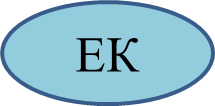 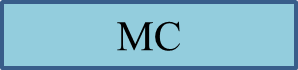 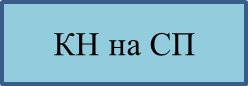 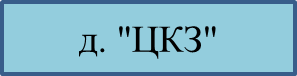 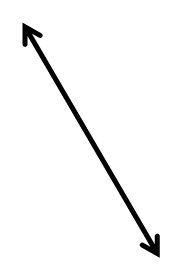 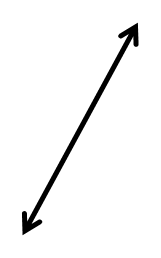 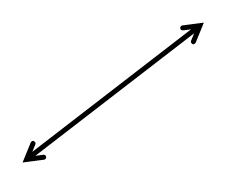 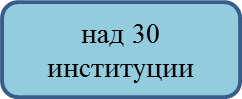 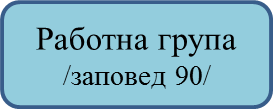 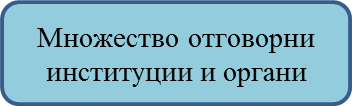 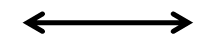 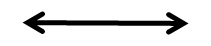 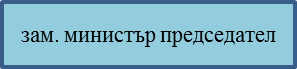 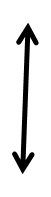 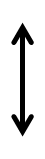 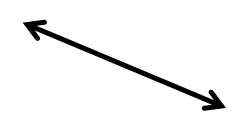 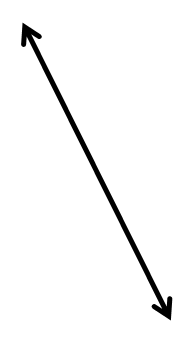 № по редСпецифични въпросиПодвъпросиКритерии за оценкаПодкритерии и показатели123451.Създадени ли са условия, организация и ред за ефективно изпълнение на предварителните условия за ЕСИФ?1.1. Определени ли са конкретни и адекватни действия, срокове и отговорни институции във връзка с постигане на неизпълнените критерии за предварителните условия до края на 2016 г.? ясно определени действия, срокове и отговорности, които създават предпоставки за изпълнение на ПУ (РМС № 668 от 2012 г. и СП)адекватен координационен механизъм за управление на процеса за отчитане и оценка на изпълнението на предварителните условияконкретни и адекватни действияподходящи (реални, изпълними) сроковеразграничени водещи и отговорни институцииинституционална структура  -  МС (заместник министър-председател и ЦКЗ); отговорни институции; работна група; дейности по координация - месечно наблюдение, доклад до МСясно определени функции и отговорности за проследяване изпълнението на ПУ за ЕСИФ от КН на СП (ПМС № 79 от 2014 г.; ВП за работа на КН)1.2. Създадена ли е подходяща организация и ред за изпълнението на предварителните условия? наличие на организация и ред за изпълнението на неизпълнените или частично изпълнени ПУ за ЕСИФ(Заповед № 90 от 2014 г.)ясно определени задължения и отговорности на представителите на водещата и отговорните институции;въведени контролни процедури относно спазване на създадения ред и организация1.3. Предвидени ли са мерки за ограничаване на рисковете от неизпълнение на ПУ условия за ЕСИФ до 31.12.2016 г. или за тяхното прехвърляне и толериране? наличие на подходящи мерки за възможни противодействия на рисковете от неизпълнение на ПУ за ЕСИФ (чл. 19 от Регламент 1303)предвидени мерки, действия и ресурси и срокове за реакция (оценка на риска)2.Ефективни ли са  дейностите в процеса на изпълнение, докладване и оценка на предварителните условия за ЕСИФ?2.1. Осъществявано ли е подходящо наблюдение на напредъка при изпълнението на ПУ за ЕСИФ и своевременно докладване за изпълнението им?наличие на информация за напредъка в изпълнението на предварителните условия за ЕСИФ и за своевременно докладванеежемесечна информация от водещата институция за напредъка по изпълнението на предварителните условия, подробно описание за следващите действия и отговорни институции за изпълнение на условията постоянно наблюдение и ежемесечно докладване до заместник министър-председателя по управление на средствата от ЕС за напредъка в изпълнението на предварителните условия за ЕСИФдоклади до МС при необходимост и най-малко веднъж на три месеца с основните положения в актуалния процес на изпълнение на предварителните условия за ЕСИФ информация за проведени заседания на КН на СП във връзка с изпълнение на ПУ за ЕСИФ2.2. Осигурена ли е добра координация и комуникация с ЕК при подготовката на доклади и становища във връзка с ефективно изпълнение на действията, допринасящи за изпълнението на предварителните условия до 31.12.2016 г.?наличие на ефективен координационен и комуникационен механизъм с ЕК във връзка с изпълнение на ПУ за ЕСИФдейности по координация и комуникация (становища, доклади, писма и друга информация от и до ЕК)2.3.	Реагирано ли е адекватно при проблеми в процеса на изпълнение на предварителните условия за ЕСИФ и променяни ли са определените действия, срокове и отговорни институции? своевременна и адекватна реакция на проблеми в процеса на изпълнение на предварителните условия за ЕСИФанализ на необходимостта от промени във вътрешните правила и процедури, свързани с изпълнението на предварителните условия;промяна на определените действия, срокове и отговорни институциисвоевременност  и адекватност на промените 2.4. Достигнатата степен на изпълнение на общите, и тематичните ПУ за ЕСИФ към 31.12.2016 г. поражда ли рискове за спиране на всички или част от междинните плащания на ниво приоритети или оперативни програми?наличие на одобрение от ЕК за изпълнение на всички ПУ за ЕСИФ ефективно изпълнение на ПУ за ЕСИФписма от ЕК за одобрение на представената информация за  изпълнението на общи и тематични ПУ за ЕСИФ;брой изпълнени ПУ за ЕСИФ;брой неизпълнени ПУ за ЕСИФ;брой частично изпълнени ПУ за ЕСИФ;относителен дял на изпълнените/неизпълнените спрямо общите ПУ за ЕСИФ;относителен дял на изпълнените спрямо неизпълнените/частично изпълнените ПУ за ЕСИФ.№Одитни доказателстваБрой листаДиск 1 - Предоставени документи 13.05.2016 г. (ЕК/МС/РГ/КН/Характеристики), приемо-предавателен протокол1Диск 2 - Предоставени документи 15.06.2016 г. (статус  м.05.2016 г.),  приемо-предавателен протокол1Диск 3 - Предоставени документи 21.09.2016 г. (РМС/МС/ЕК),  приемо-предавателен протокол1Диск 4 - Предоставени документи 02.11.2016 г. (отговори институции),  писмо № 05.15-442 от 02.11.2016 г.4Диск 5 - Предоставени документи 09.11.2016 г. (РГ/ЕК),  приемо-предавателен протокол1Диск 6 - Предоставени документи 09.12.2016 г. (МС/ЕК),  приемо-предавателен протокол1Диск 7 - Предоставени документи 23.12.2016 г. (ЕК/статус м. 12.2016 г.),  приемо-предавателен протокол1Диск 8 - Предоставени документи 03.02.2017 г. (статус 31.12.2016 г., писма институции, кореспонденция НС),  приемо-предавателен протокол1Диск 9 - Отговори институции на въпроси по наше питане, съдържание2РД-И-06 -  Работен документ за проследяване изменението на сроковете при изпълнение на неизпълнените или частично изпълнени Предварителните условия за ЕСИФ 2014 - 2020  г.  към 30.08.2014 г., 31.12.2014 г., 31.12.2015 г., 30.08.2016 г. и 30.09.2016 г.13РД-И-19 -  Писмо и отговори на дирекция „ЦКЗ“ по поставени въпроси във връзка със сроковете, предприети мерки за изпълнение5РД-И-07- писмо с въпроси до дирекция „ЦКЗ“- КН; м. 07 и 08.2015 г. 7Процедурното ръководство на ЦКЗ, 2014 г., стр. 28 и 292РД-И-34 - Протокол среща дирекция „ЦКЗ“ (процедурно ръководство)4Писмо 02-16-370/20.11.2015 г. на дирекция „ПСЕС“ към МС за процедура за докладване на ЕК3РД-И-36 -  Работен документ за проследяване предприети мерки за реакция при проблеми в изпълнението на ПУ за ЕСИФ в доклади до МС относно актуалния статус на изпълнение на ПУ за ЕСИФ 2014 - 2020  г.  за одитирания период от 01.07.2014 г. до 31.12.2016 г.5РД-И-09 - Работен документ за документиране на резултатите от изпълнените одитни процедури за ОПУ 427Писмо-отговор от АОП с диск и от ИПА с 2 класьора582РД-И-32 -  Работен документ за проследяване изготвянето на доклади до МС относно актуалния статус на изпълнение на ПУ за ЕСИФ 2014 - 2020  г. за одитирания период от 01.07.2014 г. до 31.12.2016 г. 3РД-И-10 - Работен документ за документиране на резултатите от изпълнените одитни процедури за проследяване изпълнението на ОПУ 732РД-И-11 - Работен документ за документиране на резултатите от изпълнените одитни процедури за проследяване изпълнението на ТПУ 1.1 и 1.242РД-И-12 - Работен документ за документиране на резултатите от изпълнените одитни процедури за проследяване изпълнението на ТПУ 5.1 / специфично ЕФРСР 3.122РД-И-13 - Работен документ за документиране на резултатите от изпълнените одитни процедури за проследяване изпълнението на ТПУ 6.1 /  специфично ЕФРСР 5.221РД-И-14 - Работен документ за документиране на резултатите от изпълнените одитни процедури за проследяване изпълнението на ТПУ 7.1 и 7.2 и 7.37РД-И-15 - Работен документ за документиране на резултатите от изпълнените одитни процедури за проследяване изпълнението на ТПУ 9.26РД-И-16 - Работен документ за документиране на резултатите от изпълнените одитни процедури за проследяване изпълнението на ПУ 3 и 48РД-И-28 - Работен документ за проучване опита на други страни-членки на ЕС при изпълнение на ПУ за ЕСИФ 2014 - 2020  г. и при одитирането им5РД-И-35 - За проследяване комуникацията и координацията с ЕК при изпълнението на ПУ за ЕСИФ 2014 - 2020  г.5Заповед № Р-92 от 01.07.2016 г. на заместник министър-председател на европейските фондове и икономическата политика3Писмо от МРРБ за ТПУ 5.1 и Приложение 3 към 31.01.2017 г.8